                                                                                                                                                                                    PATVIRTINTA	Kėdainių lopšelio-darželio „Aviliukas“ 	direktoriaus 2021 m. rugsėjo 2 d.	įsakymu Nr. V-66 		 	                                                                                      KĖDAINIŲ LOPŠELIO-DARŽELIO „AVILIUKAS“ IKIMOKYKLINIO UGDYMO PROGRAMA „DŪZGINĖLIS“I SKYRIUS BENDROSIOS NUOSTATOSInformacija apie švietimo teikėją               Kėdainių lopšelis-darželis „Aviliukas“ (toliau – Lopšelis-darželis) yra biudžetinė įstaiga, turinti juridinio asmens teises, grupė – ikimokyklinio ugdymo mokykla, el. paštas – aviliukas@kedainiai.lt., internetinė svetainė – www.aviliukas.kedainiai.lm.lt, adresas – P. Lukšio 9A g., 57196 Kėdainiai.   Vaikai ir jų poreikiai		Lopšelyje-darželyje veikia devynios grupės, lanko ugdytiniai, kurių amžius nuo 1 iki 6 metų. Ankstyvasis  nuo 1 iki 3 metų, ikimokyklinis nuo 3 iki 6 metų, priešmokyklinis nuo 6 metų. 		Lopšelis-darželis įgyvendina ikimokyklinio ir priešmokyklinio ugdymo programas, atsižvelgdamas į kiekvieno vaiko poreikių tenkinimą, vaiko gebėjimus ir     
ugdymosi tempą, siūlydamas aktyviuosius ugdymo(si) metodus, plėtodamas tarpinstitucinį
bendradarbiavimą, skatindamas vaiko tėvų (globėjų) dalyvavimą ugdymo procese. Šiuolaikiniai vaikai pasitiki savimi, yra optimistiški, linkę gyventi be rūpesčių, nori įdomios, judrios  veiklos. Jie nori patys ieškoti informacijos, kurti, veikti realioje aplinkoje. Juos domina nauji, modernūs technikos žaislai, žaidimai, įdomios veiklos. Lopšelio-darželio vadovai ir pedagogai kuria šiuolaikiškas edukacines vidaus ir lauko aplinkas vaikų poreikiams tenkinti.	Lopšelis-darželis dalyvauja tarptautinėje ankstyvosios prevencijos programoje ,,Zipio draugai“, kuri skirta 5–7 metų vaikams, vykdo programą „Kimochis“, skirtą emociniam intelektui ugdyti, pozityviam elgesiui skatinti, vaiko charakteriui ir bendradarbiavimo įgūdžiams lavinti. Į ikimokyklinio ugdymo programą integruojama programa „Saugokime vaikų gyvybes“. Ji parengta įstaigos pedagogų.Mokytojų ir kitų specialistų pasirengimas	Įstaigoje dirba 17 pedagogų։ ikimokyklinio ir priešmokyklinio ugdymo mokytojai, meninio ugdymo pedagogas, logopedas, psichologo asistentas. Vaikams, turintiems didelių poreikių, pagalbą teikia mokytojo padėjėjas. Visi turi reikiamą kvalifikaciją. Mokytojai metodininkai turi savitą darbo stilių, geba sudaryti galimybes vaikams patiems susikurti, keisti, pertvarkyti grupės aplinką. Ugdymui neretai naudojami modernios technikos žaislai, šviesos stalai, parenkami aktyvūs ugdymo metodai, atitinkantys šiuolaikinių vaikų poreikius. Kiekvienas pedagogas turi teisę laisvai rinktis, modeliuoti, išmėginti ir tobulinti ugdymo programas. Pereinama nuo akademinio mokymo į patirtinį ugdymą. Veiksniai, įtakojantys mūsų įstaigos savitumą	Lopšelis-darželis įsikūręs Žemaitės kvartale, tarp daugiabučių pastatų. Turime didelį kiemą. Suprantame, kad išorinė ir vidinė mūsų įstaigos aplinkos, kurioje ugdytinis auga ir bręsta, reikšmė yra didžiulė. Stengiamės sukurti palankią, racionalią, kūrybišką aplinką, atitinkančią mūsų ugdomo vaiko biologinės, socialinės ir kultūrinės raidos galimybes.	Atsižvelgiant į vaikų poreikį judėti, sukauptą pedagogų patirtį, prioritetinė ugdomosios veiklos sritis yra vaikų sveikatos saugojimas ir stiprinimas. Sveikatingumo krypčiai įgyvendinti įstaiga turi geras sąlygas. 	Įstaigoje įrengta lauko edukacinė erdvė aktyviam vaikų judėjimui ir saugaus eismo įgūdžių ugdymui. Sporto aikštyne įrengta saugaus eismo ir judėjimo gatvė su kelio ženklais. Du kartus metuose vaikams  organizuojami aktualūs saugaus eismo ir gaisro saugos projektai, susitikimai su pareigūnais. Vyksta mokymai. Įrengtas saugaus eismo kabinetas. Manome, kad tiek vidinė, tiek  išorinė aplinka, skatinanti judėjimo ir saugaus eismo įgūdžių ugdymą, yra vienas iš svarbiausių faktorių, užtikrinanti sėkmingą ugdytinio asmenybės formavimą, jo savimonės ir saviraiškos galimybes. Visa tai apsprendžia geras ir kūrybiškas mikroklimatas. 	Lopšelyje-darželyje sukurta estetiška, nuolat besikeičianti ugdomoji aplinka, skatinanti vaiką žaisti, eksperimentuoti, kurti, sportuoti.         Tėvų (globėjų) ir vietos bendruomenės poreikiaiTėvų ir vietos bendruomenės tarpusavio santykiai grindžiami geranoriškumu, pagarba ir
tolerancija. Bendradarbiaujant su šeima vadovaujamasi partnerystės, tarpusavio supratimo, pagarbos principais. Šeimoms sistemingai teikiama įvairiapusė informacija apie vaiko pažangą ir
pasiekimus, teikiamos Lopšelio-darželio specialistų konsultacijos, organizuojami tėvų susirinkimai, individualūs pokalbiai, šventės, pramogos. Pedagogai atsižvelgia į kiekvieno vaiko individualius gebėjimus bei tėvų lūkesčius.               Tėvų (globėjų) lūkesčiai  orientuoti į visapusišką vaiko ugdymą. Jie nori, kad Lopšelis-darželis padėtų suformuoti socialinius įgūdžius, lavintų kūrybiškumą. Pageidauja modernių ugdymo(si) priemonių, daugiau inventoriaus lauko žaidimams, daugiau veiklų lauke. Yra didelis logopedo ir psichologo pagalbos poreikis. Bendruomenės nariai ir tėvai nori kurti ir puoselėti įstaigos tradicijas, planuoti ir švęsti valstybines ir tradicines šventes, ugdyti tautiškumą.	Atsižvelgiant į įstaigą lankančių vaikų interesus ir tėvų(globėjų) poreikius, teikiamos papildomos paslaugos gebėjimams ugdyti:meninis ugdymas – dailės studija, pramoginių šokių būrelis;fizinis ugdymas – futboliukas;pažinimo ugdymas – kuriama edukacinių tyrinėjimų laboratorija.Požiūris į vaiką ir jo ugdymą              Požiūris į vaiką ir jo ugdymą atskleidžiamas remiantis Jungtinių Tautų vaiko teisių
konvencija, ratifikuota 1995 m. liepos 3 d. Lietuvos Respublikos įstatymu Nr. I-983 (Žin.,1-1501).
Vaikas Lopšelyje-darželyje – svarbiausias asmuo. Viskas vaiko gerovei, jo gebėjimų plėtotei.
Turiningas vaiko gyvenimas ikimokyklinio ir priešmokyklinio ugdymo grupėse užtikrina gerus
vaiko pasiekimus ir jo galias atitinkančią pažangą įvairiose ugdymo srityse. Jam sudarytos visos
sąlygos augti sveikam, tobulėti, skleistis, atsižvelgiant į jo poreikius, amžių ir brandumą.
Vadovaujamės principu, kad kiekvienas vaikas – unikali asmenybė. Jam garantuojama teisė ir galimybė augti sveikam, gyventi saugioje aplinkoje, būti mylimam ir jaustis vertingu.
Ugdydami vaiką, siekiame, kad jis augtų orus, smalsus, bendraujantis, sveikas, kuriantis,
sėkmingai besiugdantis. Šiam siekiui įgyvendinti  aktualus uždavinys pedagogams ir kitiems
specialistams – suprasti vaikus, atpažinti jų poreikius, personalizuoti jų ugdymą, t. y. kurti kiekvieno vaiko individualumą atitinkančias ugdymo(si) situacijas bei aplinkas. Vaikus, turinčius kalbos ir komunikacijos sutrikimų, ugdo logopedas. Higienos, sveikos gyvensenos įgūdžius formuoja ir atlieka prevencinį darbą visuomenės sveikatos priežiūros specialistas ir kiekvienas pedagogas.
            Vaikai turi kuo daugiau žaisti, veikti. Vaiko žaidimas yra kūryba, nes žaisdamas vaikas pažįsta ir atkuria pasaulį, įprasmina jį. Žaidimas yra natūrali vaiko būsena, padedanti jo fizinei psichofizinei raidai ikimokykliniame amžiuje. Pedagogo bendravimas su vaikais grindžiamas šiomis nuostatomis:abipuse pagarba ir pasitikėjimu;galimybe pačiam rinktis veiklą;maksimalia laisve kiekvienam ugdytis ir tobulėti;atsakomybe už savo poelgius. II SKYRIUS IKIMOKYKLINIO UGDYMO PRINCIPAIHumaniškumas – gerbti vaiką kaip asmenybę; garantuoti jam teisę gyventi ir elgtis pagal prigimtį bei asmeninę patirtį.Demokratiškumas – taikyti demokratinius ugdymo metodus, leidžiančius vaikams reikšti savo norus, mintis, dalyvauti planavime ir veiklos organizavime; skleisti tėvams pažangias demokratines pedagogines idėjas, teorijas, nuostatas, atsižvelgiant į šeimoje sukauptą patirtį ir vaiko pomėgius.Individualumas – pripažinti kiekvieno vaiko unikalumą ir vertingumą – pažinti vaiką, padėti jam atrasti save, atskleisti jo pajėgumus, privalumus, gebėjimus.              	Tęstinumas – ikimokyklinio ugdymo turinį derinti su priešmokyklinio ugdymo turiniu, siekiant, kad vaikas darniai pereitų nuo ugdymosi ikimokyklinėje grupėje prie ugdymosi priešmokyklinėje grupėje, o vėliau mokykloje; pasitelkti socialinius partnerius kokybiškam ugdymo turinio įgyvendinimui.           	Fizinės sveikatos ir gerovės – sudaryti saugias ir sveikas ugdymosi sąlygas ir formuoti saugios ir sveikos gyvensenos nuostatas ir įgūdžius; ypatingą dėmesį skirti vaiko socialinei adaptacijai, psichologiniam saugumui bei gyvybei ir sveikatai išsaugoti.          	Veiksmingumas – siekti ugdymo kokybės rezultatų, sumaniai ir taupiai naudojant ugdymo priemones, keliant kvalifikaciją, nuolat vertinant ir analizuojant savo veiklą.        	Kontekstualumas – ugdymo turinį glaudžiai sieti su regiono, gimtojo krašto socialinės, kultūrinės raidos kontekstu, kartu su juo atsinaujinti ir atitikti nuolat kintančias visuomenės reikmes.III SKYRIUS TIKSLAS IR UŽDAVINIAI	Ikimokyklinio ugdymo programos tikslas – atsižvelgiant į vaiko prigimtines galias, jo individualią patirtį, vadovaujantis raidos dėsningumais, padėti vaikui išsiugdyti savarankiškumo, sveikos gyvensenos, pozityvaus bendravimo su suaugusiais ir vaikais, kūrybiškumo, aplinkos ir savo šalies pažinimo, mokėjimo mokytis pradmenis.Uždaviniai:įgyvendinti ugdymo turinį, atitinkantį  ikimokyklinio amžiaus  vaikų raidos bendruosius ir individualiuosius ypatumus, padedantį kiekvienam vaikui darniai augti ir ugdytis visas Programoje įvardytas kompetencijas;organizuoti ugdymą derinant organizuotą, kryptingą ugdomają ikimokyklinio ugdymo pedagogo ir spontanišką vaiko veiklą;sukurti vaiko ugdymui ir ugdymuisi tinkamą psichologinę ir fizinę aplinką;visokeriopai skatinti vaikų savarankiškumą, pasitikėjimą savo jėgomis, palaikyti vaikožaidimą ir sudaryti tinkamas sąlygas žaidimo plėtotei; formuoti ugdytinių sveikos gyvensenos įgūdžius, saugoti ir stiprinti sveikatą;taikyti pasiekimų ir pažangos vertinimo būdus ir formas, kurie padėtų vaikui sėkmingai ugdytis ir tobulėti;užtikrinti pozityvų, pasitikėjimu ir pagarba grįstą, tikslingą vaikų, ikimokyklinio ugdymo pedagogo, tėvų (globėjų), kiekvieno ir visų Lopšelio-darželio, kitų Programą įgyvendinančių asmenų bendradarbiavimą.IV SKYRIUS UGDYMO TURINYS, METODAI IR PRIEMONĖSUgdymo turinys sudarytas orientuojantis į vaiką, jo poreikius, interesus, kultūrą, grindžiamas
naujaisiais vaiko, vaikystės bei šeimos socialiniais-kultūriniais vertinimais, gerąja įstaigos patirtimi.
Atsižvelgiama į vaiko asmenybės raidos tarpsniams būdingus dėsningumus, esminius individualius
ir grupinius augančio žmogaus poreikius, vaiko patirtį ir gebėjimus, vaiko ugdančiosios aplinkos ir
biologinio brendimo sąveiką bei ugdymosi pasiekimų sritis ir lūkesčius.          Ugdymo turinio struktūrinės dalys: kompetencijos, ugdymo sritys, vertybinės nuostatos,
esminiai gebėjimai ir pasiekimai, vaiko veiksenos. 18 ugdymo sričių apjungiamos į kompetencijas pagal „Ikimokyklinio ugdymo programos metodinėse rekomendacijose“ pateiktą variantą (9 pav.). KOMPETENCIJOSĮ VISAS UGDYMOSI KRYPTIS INTEGRUOJAMOS UGDYMO(SI) SRITYS (PASIEKIMAI)Mokėjimas mokytis:kalba apie mokymąsi,  jo prasmę;analizuoja savo veiklą, kaip pavyko;orientuojasi informacijos gavimo šaltiniuose (pokalbis, stebėjimas, knygos, internetas, TV ir pan.);mokosi iš kitų patirties;pasitiki savimi, problemas sprendžia nebijant suklysti;sugeba sukoncentruoti dėmesį, nesiblaško;savarankiškai žaidžia, atlieka užduotis.Iniciatyvumas ir atkaklumas:savo iniciatyva pagal pomėgius pasirenka veiklą, ilgam ją plėtoja;nuo pradžios iki pabaigos atlieka nepatrauklią veiklą;priima iššūkius naujai veiklai, bando pats įveikti kliūtis.Tyrinėjimas:atlikęs tiriamąją veiklą daro išvadas;tyrinėjimams naudoja skaitmenines technologijas (kompiuteris, fotoaparatas, mobilusis telefonas);žino ir suvokia tyrinėjimo saugumo taisykles;tyrinėja rezultatus pavaizduoja schema.Problemų sprendimas:sudėtingą veiklą priima natūraliai, nusiteikęs įveikti kliūtis;žino ar problemą gali įveikti pats.Kūrybiškumas:nebijo daryti kitaip;savitai išreiškia save.	Ugdymo metodai parenkami taip, kad atitiktų vaikų amžių ir galimybes, individualius ugdymo(si) poreikius. Planuojant ugdomąją veiklą, pedagogai ir specialistai kūrybingai naudojasi metodine medžiaga ir įvairiomis priemonėmis. Ugdymo metodai: pagrindinis ugdymo metodas – žaidimas. Žaidžiant ugdomi visi vaikų gebėjimai. Jis skatina vaikų pozityvias emocijas, natūraliai sukoncentruoja dėmesį į ugdomąją veiklą,  padeda formuotis kalbiniams įgūdžiams. Žaisdami vaikai išgyvena įvairius vaidmenis, išreiškia emocijas, kuria įvairias situacijas; vaizdinis metodas – demonstravimas, stebėjimas – nukreiptas į vaizdinį formavimą apie vaikus supančią aplinką, jos reiškinius;praktinis metodas – vaikų darbai, praktinė veikla, tyrinėjimai, stebėjimai, eksperimentavimai;žodinis metodas – pokalbis, pasakojimas, aptarimas, diskusija – suteikia galimybę perduoti ar gauti informaciją, natūraliai bendrauti;kūrybinis metodas – skatinama savitai ir priimtinais būdais išreikšti save, interpretuoti, sudarantis sąlygas vaikams kelti ir įgyvendinti savo idėjas; pažintinės – edukacinės ekskursijos, išvykos – padeda pažinti ir suprasti supančią aplinką, turtinti vaikų pažintinę patirtį, plėsti akiratį;sportinės veiklos metodai – estafetės, varžybos, komandiniai žaidimai, fiziniai pratimai;IKT taikymas – praktiniai užsiėmimai prie interaktyvios lentos, vaizdo medžiagos stebėjimas ir analizavimas multimedijos pagalba, kompiuteriniai žaidimai ir programos.	Organizuojant ugdymo procesą taikomi aktyvūs netradiciniai ugdymo(si) metodai – viktorinos, konkursai – žinių patikrinimas su įvairiomis pertraukėlėmis; situacinis – spontaniškasis ugdymo metodas – ugdymui panaudojamas netikėtai susidariusios situacijos ir kt. 	Siekiama, kad mokymo priemonės:tenkintų vaiko poreikį žaisti, bendrauti, judėti;skatintų norą  puoselėti ir saugoti savo ir kitų sveikatą;skatintų vaiko savarankiškumą, saviraišką, meninių gebėjimų ugdymą (si).Priemonių grupės: aplinkos kūrimas –  pedagogai kartu su vaikais ir jų tėvais, bendruomene , kuria jaukią, patogią, vaikų amžių ir poreikius atitinkančią  bei įvairiapusį ugdymą skatinančią aplinką. Siekiama, kad aplinka skatintų vaiko poreikį judėti, veikti, pažinti, kurtų jaukumą, būtų funkcionali;mokymo priemonės (daiktai, žaislai, knygos, įvairios medžiagos ir kt.) – pedagogai siekia, kad mokymo priemonės atitiktų vaikų amžių, individualius esamus gebėjimus, žadintų norą pažinti, lavintų loginį mąstymą, aktyvų kūrybingumą, norą žaisti drauge;pažintinės-edukacinės išvykos, renginiai, akcijos, popietės, tradicinės šventės – vaikų veikla, papildanti ugdymo turinį.V SKYRIUS UGDYMO PASIEKIMAI IR JŲ VERTINIMASVertinimo tikslas – atpažinti vaikų ugdymosi pasiekimus ir poreikius, įgyvendinti ugdymo
turinį, pritaikant jį kiekvienam vaikui ir vaikų grupei, stebėti vaikų pažangą ir tikslingai ugdyti
kiekvieną vaiką, kurti numatytiems vaiko ir vaikų grupės ugdymosi rezultatams pasiekti palankią
aplinką, parinkti natūralius, vaiko prigimtį atitinkančius ugdymo būdus, siekti kryptingos maksimalios kiekvieno vaiko ugdymosi pažangos pagal jo galias.
              Vaikų vertinimas vykdomas pagal „Ikimokyklinio amžiaus vaikų pasiekimų aprašą“ ir yra
fiksuojamas elektroniniame dienyne „Mūsų darželis“, skiltyje „Vaiko pasiekimai“ du kartus per
metus (spalio ir gegužės mėnesį). Pirmą kartą  įvertinama vaikų turima patirtis ir gebėjimai, numatomi ugdymo prioritetai. Antrą kartą – fiksuojami vaiko pasiekimai, nustatoma, ar tinkamai pasirinkta ugdymo(si) kryptis, numatomos tolesnio ugdymo(si) gairės; 
             Vaiko pasiekimų vertinimo metodai:
               stebėjimas, natūralioje kasdieninėje veikloje,
               pokalbis,
               vaiko kūrybos darbų analizė,
               atskirų situacijų aprašymas,
               vaiko įsivertinimas,
               fotografavimas, vaizdo įrašai ir kt.
              Vaiko ugdymo(si) pažangos vertinimą atlieka grupės pedagogai, meninio ugdymo mokytojas, logopedas, tėvai ir vaikai. 
              Informacija apie vaiką, jo pasiekimus ir daromą pažangą kaupiama „Vaiko aplanke“,
kuriame talpinami ir saugomi vaikų dailės darbeliai, pratybų užduočių rinkiniai, knygelės, žodinė
kūryba, vaiko veiklos nuotraukos.Pasiekimai fiksuojami sistemoje „Mūsų darželis“ lentele (visų grupės vaikų kiekviena pasiekimų sritis). Sistema suformuoja kiekvieno vaiko pasiekimų pagal sritis diagramą bei išveda visos grupės ugdytinių pasiekimų vidurkius pagal sritis.
              Vaiko pasiekimai ir pažanga du kartus metuose aptariama Mokytojų tarybos posėdžio metu, grupės tėvų susirinkimuose, individualių pokalbių metu. Tėvai (globėjai) turi galimybę su vaiko pasiekimais susipažinti sistemoje „Mūsų darželis“ ir individualaus pokalbio su grupės mokytoja metu. Administracijai pedagogai pateikia grupės vaikų pasiekimų ataskaitos popierinį variantą pagal kompetencijas bei aprašo prioritetus, o mokslo metų gale – išvadas. Esant reikalui,  ugdytinio vertinimas pateikiamas Vaiko gerovės komisijai.Vertinant vaiko pasiekimus laikomasi vertinimo ir jų pateikimo etikos reikalavimų, užtikrinamas jų laikymo saugumas, konfidencialumas.VI SKYRIUSNAUDOTA LITERATŪRA IR INFORMACIJOS ŠALTINIAI  Ankstyvojo amžiaus vaikų kūrybiškumo ugdymas, Diane Trister Dodge, Sherrie Rudick, Kai-lee Berke, ,,Presvika“, 2008.Ankstyvojo ugdymo vadovas, sudarė  O. Monkevičienė, Vilnius: Minklės, 2001.Čereška A., Saugaus eismo ABC, Vilnius: Amžius,1997.Etninės kultūros ugdymo metodinės rekomendacijos ikimokyklinio ir priešmokyklinio ugdymo pedagogams, 2011. Prieiga internetu: http://www.upc.smm.lt/ugdymas/ikimokyklinis/medziaga.php.Grabauskienė A., Morkytė J., Dailė ir darbeliai I–IV klasėje. Mokytojo knyga, Kaunas: Šviesa, 1997. 26. Ikimokyklinio, priešmokyklinio ir pradinio ugdymo dermė. Tyrimo ataskaita, 2012. Prieiga internetu: http://www.ikimokyklinis.lt/uploads/files/dir574/dir28/dir1/15_0.php.Ikimokyklinio ugdymo metodinės rekomendacijos, 2015. Prieiga internetu: https://www.smm.lt/uploads/documents/svietimas/knyga%20-%20rekomendacijos.pdf Į vaiką orientuotas grupių kūrimas. Knyga auklėtojai, Lietus, 1997.Lietuvos Respublikos švietimo ir ministro 2011 m. birželio 7 d. įsakymas Nr. V-1009 „Dėl Ikimokyklinio ugdymo programų kriterijų aprašo“. Prieiga internetu: www.smm.lt/ugdymas/ikimokyklinis/aprasas. Lietuvos Respublikos švietimo ir mokslo ministro 2011 m. rugsėjo 30 d. įsakymas Nr. V-1795 „Dėl Mokinių, turinčių specialiųjų ugdymosi poreikių, ugdymo organizavimo tvarkos aprašo patvirtinimo“. Prieiga internetu: http://www3.lrs.lt/pls/inter3/dokpaieska.showdoc_l?p_id=408141&p_query=&p_tr2=.Lietuvos Respublikos Švietimo įstatymas. Prieiga internetu: https://www.e-tar.lt/portal/lt/legalAct/TAR.9A3AD08EA5D0/TAIS_458774Piaget J., Vaiko kalba ir mąstymas, AIDAI, 2002.Szarkowicz D., Stebėjimas ir refleksija vaikystėje, Klaipėda: Žemaitijos spauda, 2010. Vaikučiams pabiručiams. Dainuojamosios tautosakos rinkinys ikimokyklinio amžiaus vaikams, sud. A. Katinienė, Kaunas: Šviesa, 1990. Valstybinė švietimo 2013–2022 metų strategija. 2013. Prieiga internetu: https://www.e-tar.lt/portal/lt/legalAct/b1fb6cc089d911e397b5c02d3197f382_____________________PRITARTAKėdainių lopšelio-darželio „Aviliukas“tarybos 2021 m. birželio 30 d. posėdžioprotokoliniu nutarimu Nr. 6PRITARTA 1–3 metai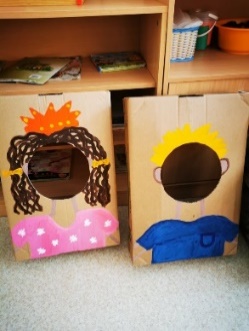 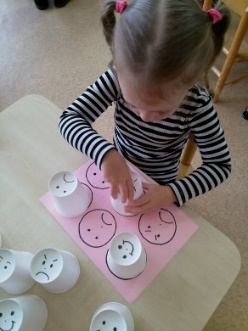 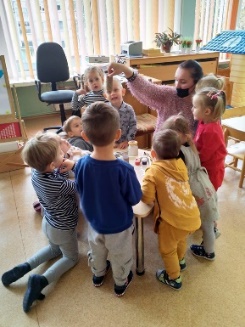 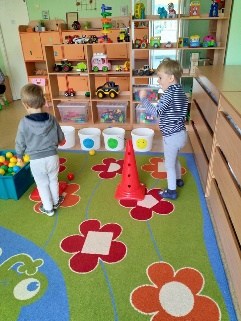 1–3 metaiSOCIALINĖ KOMPETENCIJAGEBĖJIMAI: savivokos ir savigarbos, emocijų suvokimo, savireguliacijos irsavikontrolės, santykiai su bendraamžiais, santykiai su suaugusiais, iniciatyvumo ir atkaklumo.SOCIALINĖ KOMPETENCIJAGEBĖJIMAI: savivokos ir savigarbos, emocijų suvokimo, savireguliacijos irsavikontrolės, santykiai su bendraamžiais, santykiai su suaugusiais, iniciatyvumo ir atkaklumo.Esminės nuostatos:vertina save teigiamai,domisi savo ir kitų emocijomis bei jausmais,sutelkia dėmesį,geba valdyti emocijų raišką,nusiteikęs geranoriškai bendrauti ir bendradarbiauti su suaugusiais ir bendraamžiais,didžiuojasi savimi ir  savo gebėjimais.Esminės nuostatos:vertina save teigiamai,domisi savo ir kitų emocijomis bei jausmais,sutelkia dėmesį,geba valdyti emocijų raišką,nusiteikęs geranoriškai bendrauti ir bendradarbiauti su suaugusiais ir bendraamžiais,didžiuojasi savimi ir  savo gebėjimais.Siektinos vertybinės nuostatos, gebėjimai, pasiekimaiVaiko veiksenosKalba pirmuoju asmeniu, atpažįsta save, skiria lytisPasako savo vardą;Rodo į save pirštu;Kalboje vartoja įvardžius –  „aš“, „mano“;Atpažįsta ir  parodo  kūno dalis;Jaučia skirtumą tarp mergaičių ir berniukų.Pradeda atpažinti ir pavadinti jausmus ir  emocijasReiškia mintis mimika: linksmas, liūdnas;Jaučiasi saugus grupėje, šeimos ugdytojų tarpe;Kartoja veiksmus, kurie sukelia juoką.Geriau valdo savo emocijų raišką ir veiksmusVarto knygeles, kur pavaizduoti liūdni, linksmi vaikai, pasako, ką jie galėtų jausti;Žaisdamas su draugais atkreipia dėmesį į kitų jausmus, paaiškina poelgius, ima rūpintis jais;Pradeda išklausyti šalia esančius draugus.Kartodamas veiksmą siekia numatyto rezultato, bando laikytis taisykliųDėlioja dėlionę, aprengia, nurengia lėlę;Pats stengiasi nusirengti, tvarko savo drabužius, aunasi batus;Taisyklingai laiko šaukštą, plaunasi rankas; Piešia, šoka, dainuoja;Atitraukia ranką nuo draudžiamo daikto;Supranta, kad ką nors veikiant būtina laikytis ir laukti eilės;Bando prisiminti, kaip grupėje vaikai elgiasi;Tvarkosi savo išorę, naudoja nosines, servetėles;Pats stengiasi nusirengti, tvarko savo drabužius, aunasi batus;Taisyklingai laiko šaukštą, savarankiškai valgo, žino savo vietą prie stalo, geria iš puoduko;Važinėdamas paspirtuku stengiasi laikytis taisyklių.Nori veikti savarankiškai ir tikisi suaugusiųjų palaikymoTvarko savo drabužius, aunasi batukus;Savarankiškai valgo, naudojasi higiena;Savarankiškai lipa laiptais;Pasirenka žaidimą, draugą bendravimui, žaidimui kartu;Paduoda suaugusiam knygutę paskaityti ir pavartyti kartu;Stengiasi savarankiškai nučiuožti laiptinėse nuo čiuožyklos.Lengviau atsiskiria nuotėvųPažįsta savo artimuosius, juos pavadina, jaučiasi mylimas;Neverkia paliekamas grupėje;Turi savo mylimą žaislą grupėje ir saugiai jaučiasi;Pažįsta savo auklėtoją.Ieško bendraamžių draugijos, žaidžia greta, dažniau kalbasi su kitais vaikaisPasidalina paprašytu daiktu ar daiktais su kitais;Pasirenka žaidimą, draugą bendravimui, žaidimui kartu;Šoka, juda, kruta, išreiškia save vienas, poroje, draugų būryje;Dalinasi žaislais grupėje ir pasiūlo žaislą draugui;Pradeda išklausyti šalia esančius draugus;Žaisdamas bando bendrauti, palaikyti kontaktą;Naudoja gestus, veido mimikas;Kartoja veiksmus, kurie sukelia linksmą nuotaiką, bando pasakyti, reiškia savo įspūdžius trumpais sakiniais;Kalba žaisliniu telefonu, pasakoja apie mėgstamą gyvūną, augalus ir kitus reiškinius;Domisi raidėmis.Nuolat ką nors veikia, žaidžia, judaAktyviai tyrinėja savo aplinką;Apsikabina ir nešioja lėlę ar kitą minkštą žaislą;Šoka, niūniuoja klausydamas muzikos, dainelių, pasakų;Stebi kitus vaikus, bando prisijungti prie žaidimo;Susiranda sau patinkančią veiklą.1–3 metai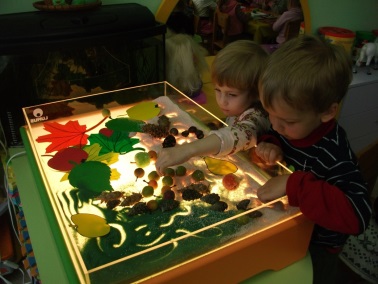 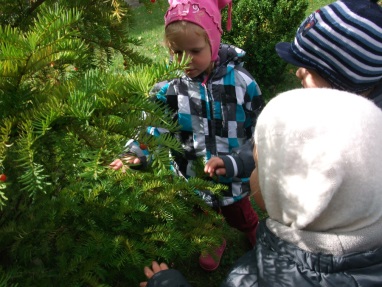 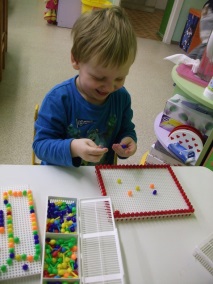 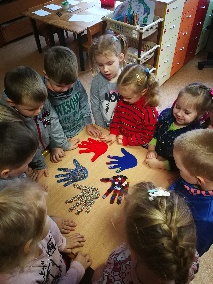 1–3 metaiPAŽINIMO KOMPETENCIJAGEBĖJIMAI: aplinkos pažinimas,  mokėjimas mokytis, problemų sprendimas.PAŽINIMO KOMPETENCIJAGEBĖJIMAI: aplinkos pažinimas,  mokėjimas mokytis, problemų sprendimas.Esminės nuostatos:didžiuojasi savimi ir augančiais savo  gebėjimais,domisi viskuo, kas vyksta aplinkui, noriai stebi, samprotauja,nori pažinti save ir aplinkinį  pasaulį, džiaugiasi sužinojęs ką nors nauja,nusiteikęs pasaulio pažinimui naudoti skaičius ir skaičiavimus,nusiteikęs tyrinėti aplinkos daiktus, jų ryšius ir santykius,domisi tuo kas nauja, palankiai nusiteikęs naujoms veikloms.Esminės nuostatos:didžiuojasi savimi ir augančiais savo  gebėjimais,domisi viskuo, kas vyksta aplinkui, noriai stebi, samprotauja,nori pažinti save ir aplinkinį  pasaulį, džiaugiasi sužinojęs ką nors nauja,nusiteikęs pasaulio pažinimui naudoti skaičius ir skaičiavimus,nusiteikęs tyrinėti aplinkos daiktus, jų ryšius ir santykius,domisi tuo kas nauja, palankiai nusiteikęs naujoms veikloms.Siektinos vertybinės nuostatos, gebėjimai, pasiekimaiVaiko veiksenosAtpažįsta ir pavadina  artimiausioje aplinkoje esančius augalus, gyvūnus, daiktus, domisi jais, skiria atskirus gamtos reiškiniusStebi augalus, medžius, krūmus, vandenį vartydamas knygeles;Varto knygas ir parodo žinomus paukščius, gyvūnus;Stebi darželio teritorijoje atskrendančius paukščius;Tyrinėja savo drabužius ir pavadina;Žaidžia su vėjo malūnėliais;Žiūri paveikslėlius su metų laikais;Gaudo lietaus lašiukus, snaiges;Tiesia ranką į saulę, pasako, kad šilta;Tyrinėja smėlio savybes: sausas, birus, šlapias.Orientuojasi savo grupės, darželio, namų aplinkojeOrientuojasi grupės erdvėje, žino kur išdėlioti įvairūs daiktai, žaislai, pats juos suranda, pasiima, padeda;Žino ir parodo  kur  yra rūbinė, prausykla,  miegamasis, salė, laukas;Parodo lauke savo žaidimų aikštelę;Pasakoja kas yra jo kambaryje (žaislai, mašina, knygelės);Namuose žino ir parodo kur yra koks kambarys, virtuvė, vonia, tualetas, kur miega mama, tėtis, sesuo, brolis.Žino savo ir savo šeimos narių vardusŽiūri nuotraukas iš šeimos gyvenimo, komentuoja, kas tai, ką veikia tuo metu, kokia  vyrauja nuotaika;Parodo ir įvardija savo šeimos narius;Žaidžia vaidybinius žaidimus.Dalyvauja prižiūrint augalus ir gyvūnusApžiūri darželio teritorijoje augančius medžius, apkabina kamieną, renka lapus ir žaidžia su jais, įvardija spalvas;Apžiūri darželio gėlyną, bando įvardyti gėlių spalvas, žino, kad gėles reikia prižiūrėti, be reikalo nereikia skinti;Žaidžia žaidimą: vaizduoja medžius, gėles;Žaidžia su medžių lapais;Varto knygas ir parodo žinomus paukščius, gyvūnus, stebi darželio teritorijoje atskrendančius paukščius, mėgdžioja jų čiulbėjimą, imituoja judesius;Varto knygeles, vardija naminius paukščius,  jų  jauniklius.Skiria sąvokas „mažai ir daug“; pradeda suprasti, ką reiškia padalinti kelis daiktus „po vieną, po lygiai“Dalinasi savo vaišėmis su draugais po lygiai;Bando dalintis žaislais, daiktais;Geba pasakyti, parodyti daug obuolių, kamuoliukų, lapų, kaladėlių.Geba išrikiuoti daiktus į eilę, tapatina daiktus pagal formą ir dydįMauna žiedus ant stovelio;Stato bokštą, dėdamas vieną kaladėlę ant kitos, rikiuoja kaladėles pagal dydį, spalvą, formą;Medinius daiktus rikiuoja vienoje eilėje, plastikinius  kitoje eilėje;Atrenka ir skiria pagal vieną požymį  skirtingus daiktus;Atranda didelius-mažus daiktus, atrenka trumpus-ilgus daiktus;Žaidžiant  atlieka  veiksmus: kepa, verda, stebi  ir  pasako  kokius veiksmus atlieka pedagogas;Įvardija geometrines figūras;Žiūrėdamas paveikslėlius įvardina veiksmus.Skiria pagrindines spalvas: raudoną, mėlyną, žalią, geltonąDerina spalvas ir pavadina;Atrenka ir skiria pagal vieną požymį  skirtingus daiktus;Atsistoja ant tokios pat spalvos skritulio, kurį pavadina;Žaidžia su daiktais ir susipažįsta su jų savybėmis;Žiūrinėja paveikslus, parodo daiktus, pavadina jų spalvas.Supranta ir pradeda vartoti daiktų palyginimui skirtus žodžius: didelis-mažas; ilgas-trumpas; sunkus-lengvas ir kt.Atrenka ir skiria pagal vieną požymį skirtingus daiktus;Atsistoja ant tokios pat spalvos skritulio, kurį pavadina;Atranda didelius-mažus daiktus, trumpus-ilgus daiktus.Domisi kaip kas veikia, vyksta, atidžiai stebi, bandoMauna žiedus ant stovelio, stato bokštą, dėdamas vieną kaladėlę ant kitos;Bando nubrėžti brūkšnį, mėgdžioja  judesius, stebi veikiančius kitus vaikus, pedagogą,  bando atlikti tuos pačius veiksmus.Drąsiai imasi sudėtingos veiklos, bando ją atlikti pats, stebi savo veiksmų pasekmesStebėdamas kitus vaikus bando atlikti tuos pačius veiksmus: lipti, šliaužti, mesti, stumti, pastatyti, vaidinti, šokti, bėgti, piešti, dėlioti ir kita;Pasako ką pavyko atlikti, įvertina (džiaugiasi, ploja, nepavykus numeta, pradeda verkti, nusisuka, nueina);Stebėdamas kitus vaikus, bando čiuožti nuo čiuožyklos.Nepavykus įveikti kliūties, prašo pagalbos arba meta veikląAtlikdamas sudėtingus veiksmus, stebi kas mato jo atliekamus veiksmus, nepavykus atlikti susikremta, supyksta, nusisuka;Nedrąsiai paprašo suaugusio pagalbos, nuneša daiktą ir rodo ko jis nori;Metęs nepavykusią veiklą, po kiek laiko sugrįžta prie jos ir vėl bando įveikti;Gali stebėti kaip pavyksta draugui tai atlikti, mėgdžiodamas veiksmus pats.1–3 metai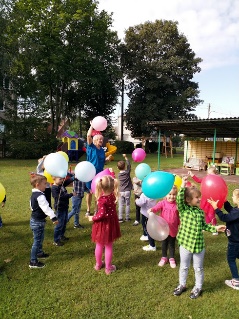 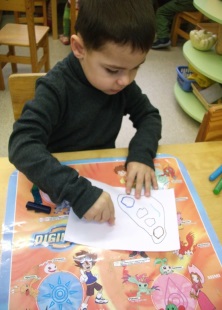 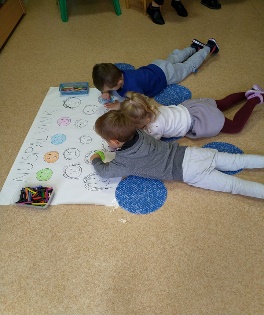 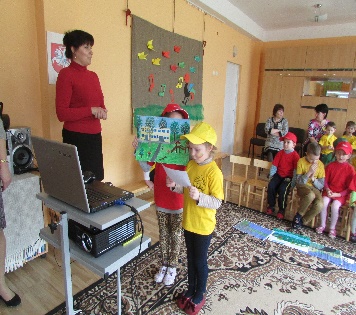 1–3 metaiKOMUNIKAVIMO KOMPETENCIJAGEBĖJIMAI: tyrinėjimas, problemų sprendimas, sakytinė kalba, rašytinė kalba.KOMUNIKAVIMO KOMPETENCIJAGEBĖJIMAI: tyrinėjimas, problemų sprendimas, sakytinė kalba, rašytinė kalba.Esminės nuostatos:nusiteikęs išklausyti kitą ir išreikšti save bei savo patyrimą kalba,domisi rašytiniais ženklais, simboliais, skaitomu tekstu.Esminės nuostatos:nusiteikęs išklausyti kitą ir išreikšti save bei savo patyrimą kalba,domisi rašytiniais ženklais, simboliais, skaitomu tekstu.Siektinos vertybinės nuostatos, gebėjimai, pasiekimaiVaiko veiksenosKlausosi naujų žodžių irbando juos suvokti, 2-3 sakiniais pasakoja savo įspūdžiusKlausosi  skaitomų  trumpų  pasakų,  siužetų  iliustruojamų  žaislais,  seka pasakojimo turinį, veiksmų eigą, pastebi veikėjų veiksmus;Atsako į  klausimus;Pasako savo vardą, atliktus veiksmus įvardija žodžiais;Įvardina savo kūno dalis, jas rodo.Varto knygeles, pasakoja, ką matoVarto knygeles, parodo  paveikslėlius;Rodo daiktus ir juos pavadina;Pasakoja apie žaislus, paveikslėlius, girdėtus grožinės literatūros kūrinius.Mėgdžioja suaugusiųjų kalbą, kartu su suaugusiuoju dainuoja, deklamuojaMėgdžioja garsus, balso intonaciją, kartoja garsų junginius;Taria  savo  žodį  daiktui ar veiksmui įvardinti;Mėgdžioja suaugusiojo parodytą veiksmą, žaidžia;Deklamuoja neilgus eilėraštukus;Pradeda išklausyti šalia esančius draugus;Klausosi pokalbių, pasakojimų.Kalba ir klausinėja apie aplinkos objektusVardija aplinkoje esančius daiktus, žaislus;Vartoja keletą apibendrinančių žodžių (indai, žaislai);Pažįsta ir pavadina žmonių, gyvūnų, paukščių kūno dalis.3–5 žodžių sakiniais atsako į nesudėtingus klausimusKlausosi  skaitomų  trumpų  pasakų,  siužetų  iliustruojamų  žaislais,  seka pasakojimo turinį;Atsako į   klausimus.Žino ir vartoja mandagumo žodeliusBendrauja su vaikais, suaugusiais;Supranta,  kad  reikia  elgtis  mandagiai,  kalba  vartodamas  žodžius: ,,ačiū, prašau“.Domisi televizijos laidomis vaikamsKalba, pasakoja ką matė per televiziją, vaikams skirtose laidose;Vaidina  judesiais,  mimikomis,  prisimena,  stengiasi  įvardyti,  papasakoti draugams.Domisi ne tik knygelių paveikslėliais, bet ir tekstu, sieja paveikslėlius su juose vaizduojamais konkrečiais daiktais, juos pavadinaKlausosi sekamų auklėtojos pasakų;Stebi spektaklius skirtus vaikams;Stebi, klausosi draugų žaidimų metu sakomų žodžių;Žiūrinėja knygeles teiraudamasis apie matomus vaizdus;Nurodo daiktą, pasako jo pavadinimą ir įvardija veiksmus.Įvairiais rašikliais brėžia vertikaliai ir horizontaliaiPiešdamas brėžia brūkšnį, linijas, apskritimą;Bando įvardinti, pavadinti tai, ką nupiešė.1–3 metai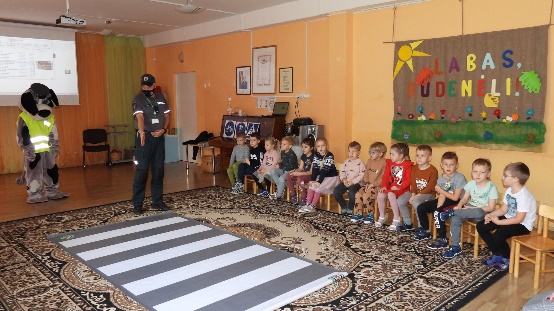 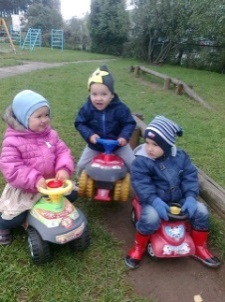 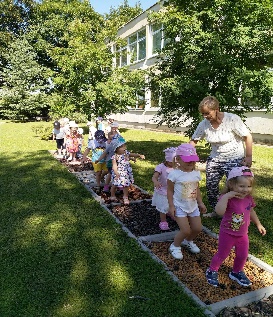 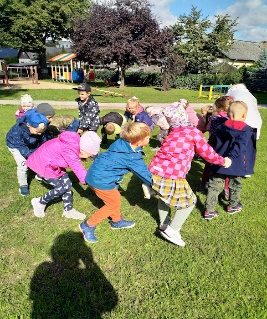 1–3 metaiSVEIKATOS SAUGOJIMO KOMPETENCIJAGEBĖJIMAI: fizinis aktyvumas,  kasdienio gyvenimo įgūdžiai.SVEIKATOS SAUGOJIMO KOMPETENCIJAGEBĖJIMAI: fizinis aktyvumas,  kasdienio gyvenimo įgūdžiai.Esminės nuostatos:noriai, džiaugsmingai juda,noriai ugdosi sveikam kasdieniam gyvenimui reikalingus įgūdžius, saugo savo sveikatą ir saugiai elgiasi aplinkoje,noriai lankosi baseine.Esminės nuostatos:noriai, džiaugsmingai juda,noriai ugdosi sveikam kasdieniam gyvenimui reikalingus įgūdžius, saugo savo sveikatą ir saugiai elgiasi aplinkoje,noriai lankosi baseine.Siektinos vertybinės nuostatos, gebėjimai, pasiekimaiVaiko veiksenosGeba stovėti ant vienoskojos (3–4 s.)Šoka ant abiejų kojų ir ant vienos kojos;Išlaiko pusiausvyrą.Tikslingai apeina,peržengia kliūtisUžlipa ant suolelio;Laipioja gimnastikos sienele;Šliaužia grindimis, ropoja keturpėsčias;Pralenda pro lanką, virvę, kėdutę; Nušoka nuo laiptelio, peršoka brūkšnį;Šoka ant abiejų kojų  ir ant vienos kojos.Bėga keisdamas kryptį, greitįĖjimą kaitalioja su bėgimu;Išgirdęs sutartą signalą (švilpuką, plojimą) apsisuka ir bėga į kitą pusę.Geba lipti laiptais, čiuožti čiuožykloje Lipa laiptais aukštyn, žemyn pristatomu žingsniu;Tvarkingai nučiuožia, grįžta laiptais į viršų.Abiem kojomis pašoka nuo žemės, nušoka nuo laiptelio, peršoka linijąNušoka nuo laiptelio, peršoka brūkšnį;Šoka ant abiejų kojų ir  ant vienos  kojos.Geriau derina akies-rankos, abiejų rankų, rankų ir kojų judesiusKonstruoja;Veria ant virvutės sagas;Ridena, mėto, gaudo, spiria  kamuolį.Valgo ir geria savarankiškaiTaisyklingai laiko šaukštą, savarankiškai valgo, žino savo vietą prie stalo, geria iš puoduko;Nusišluosto nosį  servetėle ir ją išmeta į šiukšlių dėžę;Gerai sukramto maistą;Keliasi nuo stalo tik baigęs valgyti, tyliai pastumia kėdutę prie stalo, naudojasi  servetėle.Pasako, ko nori ir ko nenori valgytiNustumia lėkštę su maistu kurio nenori, bando pasakyti;Išreiškia veido mimika, kas skanu, kas neskanu.Pats nueina į tualetą, suaugusiojo padedamas susitvarkoPasiprašo į tualetą, padedamas susitvarko;Savarankiškai pats nueina į tualetą, susitvarko;Suaugusiojo padedamas nusiplauna rankas.Suaugusiojo padedamas rengiasiPats stengiasi nusirengti;Tvarko savo drabužius, aunasi batukus.Padedamas plaunasi rankas, prausiasiPlauna rankas ir prausia veidą muilu, netaško vandens;Šluosto rankas ir veidą rankšluosčiu;Rankšluostį  pakabina prie savo ženkliuko.Vieną ar kitą daiktą tvarkingai  padeda Žino žaisliukų vietą – juos padeda į vietą;Pasako ir padeda draugui susitvarkyti.Atlieka įvairius pratimusPritupia iki liemens, pečių, smakro,Pasineria iki akių,Neria pro lankus, renka įvairius žaislus nuo dugno.1–3 metai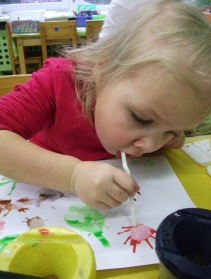 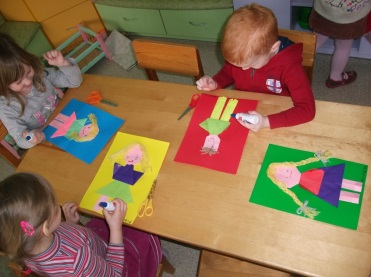 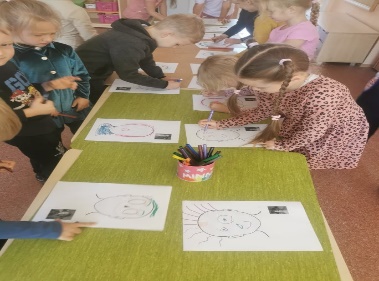 1–3 metaiMENINĖ KOMPETENCIJAGEBĖJIMAI: estetinis suvokimas, meninė  raiška, kūrybiškumas.MENINĖ KOMPETENCIJAGEBĖJIMAI: estetinis suvokimas, meninė  raiška, kūrybiškumas.Esminės nuostatos:domisi, gėrisi aplinka, meno kūriniais, menine veikla,jaučia meninės raiškos džiaugsmą,rodo norą aktyviai dalyvauti meninėje veikloje,jaučia kūrybinės laisvės, spontaniškos improvizacijos bei kūrybos džiaugsmą.Esminės nuostatos:domisi, gėrisi aplinka, meno kūriniais, menine veikla,jaučia meninės raiškos džiaugsmą,rodo norą aktyviai dalyvauti meninėje veikloje,jaučia kūrybinės laisvės, spontaniškos improvizacijos bei kūrybos džiaugsmą.Siektinos vertybinės nuostatos, gebėjimai, pasiekimaiVaiko veiksenosPažįsta girdėtus muzikos kūrinius, matytus šokius, ratelius, vaidinimo veikėjus, dailės kūrinių objektusDžiaugiasi, ploja, trepsi;Rodo pirštuku, reiškia emocijas;Atpažįsta  mėgstamų knygelių iliustracijas, piešinėlius, mimika, gestais, garsais reiškia emocijas.Emocingai reaguoja girdėdamas darnų garsų, intonacijų, žodžių sąskambįStuksena kaladėlėmis, šaukštais, mediniu plaktuku,  žaislu;Skambant muzikai ploja rankytėmis, trepsi kojytėmis;Skambant įvairaus ritmo muzikai improvizuoja,  išreikšdami savo emocijas.Emocingai reaguoja žiūrinėdamas savo ir kitų piešinius, knygų iliustracijas Išreiškia džiaugsmą emocijomis;Šypsosi, ploja, sušunka,  liūdi,  verkia, pyksta.Paklaustas pasako, ar patiko muzikos kūrinys, daina, šokis, domisi dainomis, instrumentiniais kūriniais, emocingai juos suvokiaPrašo pakartoti patikusią dainelę, pasaką, šokį;Noriai dalyvauja muzikos užsiėmimuose;Rodo ir piešia po kelis kartus patikusį   piešinį;Išreiškia džiaugsmą emocijomis, šypsosi, ploja, sušunka;Žaidžia su muzikos instrumentais, barškina barškalais;Dainuoja kartu su auklėtoja.Domisi muzikos instrumentaisŽaidžia su muzikos instrumentais, barškina barškalais;Imituoja  muzikos  instrumentus  žiogelis – groja smuikeliu,  kiškis – būgneliu, vėjas – dūdele ir t. t.Mėgdžioja  gyvūnų, augalų judesiusReiškia emocijas bandydamas niūniuoti;Mėgdžioja herojų tariamus garsus;Klausosi upelio čiurlenimo, vandens teškėjimo, vėjo ūžesio;Groja pasirinktais instrumentais;Dainuoja tęsdami pavienius garsus, imituoja  lėlytės  migdymą.Šoka spontaniškai kurdamas dviejų–trijų natūralių judesių seką, žaisdamas su žaislu atlieka matytus veiksmus, judesiusKlausydamas  muzikos  šoka,  imituoja gyvūnų,  paukščių, gamtos  reiškinių garsus judesiu;Stuksena kaladėlėmis, šaukštais, mediniu plaktuku, žaislu;Skambant muzikai ploja rankytėmis, trepsi kojytėmis.Kalbėdamas intonuoja, mėgdžioja šeimos narių kalbą, veiksmusŽaidžia, imituoja šeimos narius;Numato   personažus,   apsivelka   atitinkamais   rūbais,   kalbasi,   bendrauja, imituoja, mėgdžioja judesius.Spontaniškai reiškia emocijas, įspūdžius dailės priemonėmis ir kitomis medžiagomisRitmiškai prisiliečia prie popieriaus lapo;Tapo liedami spalvas ant šlapio popieriaus lapo, mokosi išgauti naujų spalvų;Plėšo skirtingo šiurkštumo, storumo popierių ir klijuoja ant popieriaus lapo;Supykęs brėžia liniją, piešia rutulį ar pan.;Atgnybia plastiliną, suka tarp delnų;Brėžia įvairias linijas,formas, bando ką nors pavaizduoti (gyvūnus, augalus ir t.t.)Piešia tiesias, vingiuotas linijas;Mokosi laikyti teptuką, naudoti dažus, vartoja įvairias spalvas;Pamirko teptuką ir tapo įvairius piešinius, nubraukia teptuką į indelio kraštą;Vaidina,  mėgdžioja  ką  prisimena;Vartydamas knygeles bando vaidinti žvėrelius, paukštelius;Vaizduoja gamtos reiškinius;Vartydamas knygeles bando vaidinti žvėrelius, paukštelius;Rodo kūno judesiais, veido mimika.Kurdamas labiau mėgaujasi procesu, o ne rezultatu, atranda vis naujus dalykus artimiausioje aplinkojeStato iš kaladėlių namelius, palieka, susidomi kita veikla;Žaidžia su draugu;Jei rezultatas nedomina, nebaigęs žaidimo nueina pas kitą draugą, auklėtoją;Suranda žaisliuką kitoje, ne jo vietoje ir vėl juo susidomi;Su senu žaisliuku žaidžia kitaip;Mokosi naudotis žirklėmis, kerpa siauras juosteles;Štampuoja kamšteliais, trintukais,  bulvėmis, morkomis. 4-6 metai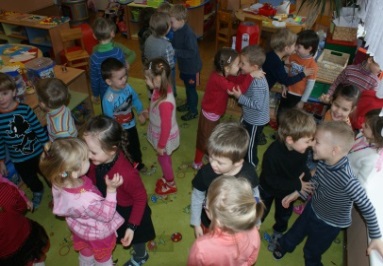 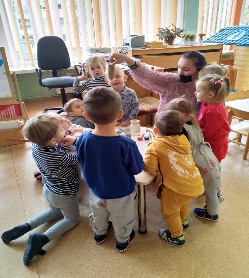 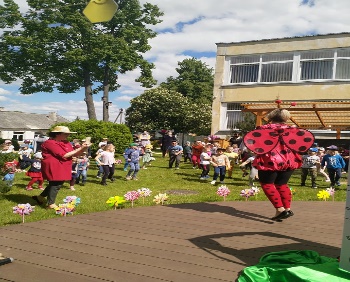 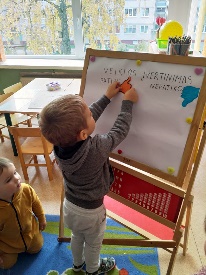  4-6 metaiSOCIALINĖ KOMPETENCIJAGEBĖJIMAI: savivokos ir savigarbos, emocijų suvokimo, savireguliacijos irsavikontrolės, santykiai su bendraamžiais, santykiai su suaugusiais, iniciatyvumo ir atkaklumo.SOCIALINĖ KOMPETENCIJAGEBĖJIMAI: savivokos ir savigarbos, emocijų suvokimo, savireguliacijos irsavikontrolės, santykiai su bendraamžiais, santykiai su suaugusiais, iniciatyvumo ir atkaklumo.Esminės nuostatos:vertina save teigiamai,domisi savo ir kitų emocijomis bei jausmais,geba valdyti emocijų raišką ir elgesį,nusiteikęs geranoriškai bendrauti ir bendradarbiauti su suaugusiais ir bendraamžiais,didžiuojasi savimi ir didėjančiais savo gebėjimais;mokosi saugoti savo daiktus.Esminės nuostatos:vertina save teigiamai,domisi savo ir kitų emocijomis bei jausmais,geba valdyti emocijų raišką ir elgesį,nusiteikęs geranoriškai bendrauti ir bendradarbiauti su suaugusiais ir bendraamžiais,didžiuojasi savimi ir didėjančiais savo gebėjimais;mokosi saugoti savo daiktus.Siektinos vertybinės nuostatos, gebėjimai, pasiekimaiVaiko veiksenosSupranta savo asmenstapatumą, skiria lytįStebi, tyrinėja savo kūną, pavadina jo dalis;Pasako savo vardą, pavardę, kiek metų, jis – berniukas, ar mergaitė, skiria savo asmeninius daiktus;Pasako kuo domisi, ką mėgsta, kokius žaislus turi;Apie save kalba pirmu asmeniu;Pasako kuo skirtingi žmonės: jie vyrai ir moterys, vaikai;Žaidžia žaidimus, kuriuose būna mama, tėtis, vaikai;Klasifikuoja mergaičių  ir berniukų  aprangą, pomėgius, darbus.Priskiria save šeimai,bendruomeneiPasakoja apie savo šeimą, jos sudėtį, pasiskirstymą pareigomis, vaidina, žaidžia, piešia šeimą;Pasakoja, kodėl šeima svarbi, ypatinga, mylima, pasakoja apie šeimos šventes, dovanas;Žino, kad kai kurie vaikai neturi šeimos, juos užjaučia;Pasakoja apie savo grupės vaikus, auklėtojas;Imituoja suaugusiųjų veiklą, kuria žaidybines situacijas;Susipažįsta su darželio darbuotojais, pasako jų vardus, pareigas;Kaupia ir sistemina informaciją apie įvairias profesijas, bendruomenę, savo miestą.Pasitiki savimi ir savogebėjimaisPasako kas jam geriausiai sekasi, apie save kalba pozityviai;Pasakoja ką moka padaryti, kaip padeda tėvams;Drąsiai imasi naujos, nepažįstamos veiklos, rodo iniciatyvą.Atpažįsta ir įvardina savo ir kitų jausmus ar emocijas bei jų priežastis, įprastose situacijose jausmus ir emocijas reiškia tinkamaiPasako, kokia jo nuotaika;Simboliniu ženklu pažymi savo nuotaiką;Mimika išreiškia nuotaiką;Keičia intonaciją pagal nuotaiką;Pyktį, susierzinimą, pavydą reiškia priimtinais būdais;Žino, kad negalima mušti ar kitaip skriausti kito vaiko;Laikosi taisyklių, kurias sukūrė patys vaikai;Klausosi istorijų ir kintančias veikėjų nuotaikas žymi paveikslėliais.Bando atsiliepti į kitų jausmus ar emocijasŽaisdamas, bendraudamas įvardina kito vaiko nuotaiką, džiaugiasi kartu su kitu vaiku;Atlieka vaidmenis kreipiant dėmesį  į  mimikų, gestų kalbą;Paguodžia, užjaučia kitą vaiką, pasiūlo savo pagalbą.Bendraudamas su kitais bando kontroliuoti savo žodžius ir veiksmusAtsiprašo, paprašo, retsykiai paklūsta, nusileidžia kito vaiko valiai;Derina savo veiksmus su kitais vaikais;Draugiškai dalinasi žaislais, saldumynais;Konfliktinėse situacijose naudoja „Stop ženklą arba judesį;Pasako, koks elgesys yra nepriimtinas, netoleruotinas;Važinėdamas kiemo keliukais laikosi taisyklių.Pasitiki pedagogais, drąsiai reiškia savo nuomonę, tariasi, derasiKlausia pedagogo nuomonės, atsižvelgia į ją, kreipiasi vardu;Rodo simpatiją, prieraišumą pedagogui;Kalbasi su pedagogu apie savo jausmus, patiki jam savo paslaptis;Derasi su pedagogu dėl pasiūlytos veiklos, siūlo savo idėjas.Žino kaip reikia elgtis su nepažįstamais suaugusiais, turi bent vieną draugą, supranta, kas yra gerai, kas blogaiPasako, kokie pavojai gali kilti bendraujant su nepažįstamais;Vaidina situacijas, kuriose reikia rasti išeitį;Aptaria plakatą, kuriame paaiškinta, kas gali padėti ištikus bėdai;Klausosi pasakų, eilėraščių, žiūri animacinius filmus apie įvairius pavojus;Žaidžia prevencinius stalo, kortelių žaidimus;Pasako savo grupės, kiemo draugų vardus;Apibūdina savo draugų išvaizdą;Pasako, kaip reikia elgtis, kad turėtum draugų, pasako kaip galima susidraugauti;Pasako kaip galima susitaikyti susipykus, atsiprašo;Žaidžia vardų žaidimus.Palankiai bendrauja su visais, supranta savo žodžių ir veiksmų pasekmes draugysteiApibūdina kito vaiko asmenines savybes;Apibūdina netinkamai pasielgusio vaiko ketinimus,  elgesį;Klausosi pasakų, žiūri animacinius filmus apie draugystę;Priima, žaidžia su kitaip atrodančiais, besielgiančiais, specialiųjų poreikių vaikais;Dalyvaudamas išvykose, šventėse bendrauja su kitų vaikų šeimos nariais, pakviečia žaisti, sako komplimentus, saugo paslaptis.Plėtoja paties pasirinktą veiklą po pietų miego, kitą dieną, kelias dienasŽaidžia siužetinius vaidmeninius žaidimus, kurie tęsiasi kelias dienas;Konstruoja, piešia tą patį objektą, papildo naujomis detalėmis, perstato, keičia išvaizdą;Iš kartoninių detalių pasistato pilį, kurioje žaidžia kelias dienas, savaitę.Supranta, kad reikia saugoti ir tausoti  savo asmeninius daiktus (prirakinti transporto priemones, su kuriomis atvažiavo į darželį)Važinėdamas transporto priemonėmis laikosi taisyklių, susitarimų;Kritiškai vertina  kitų elgesį;Kreipiasi pagalbos.Ilgesniam laikui įsitraukia į pasiūlytą veiklą, siūlo kitiems įsitraukti Tyrinėja, mėgina,  kūrybiškai įgyvendina pedagogo pasiūlytas idėjas;Stebi  suaugusius,  jų  veiksmus,  klausydamas  paaiškinimo,  išbando  naujus veikimo bei elgesio būdus, kūrybiškai pritaiko;Siūlo savo idėjas, inicijuoja veiklą.Savarankiškai bando įveikti kliūtis. Nepasisekus kreipiasi  į bendraamžius ir tik vėliau į suaugusįDažnai išsprendžia konfliktą, susitaria be suaugusiojo pagalbos;Bando naujus veikimo būdus;Pasiūlo ir priima bendraamžių pagalbą;Naudodamasis lauko laipynėmis, stengiasi viską daryti teisingai, lavina judesius, koordinaciją.Pažengusiems Savivoka ir savigarbaPasitiki savimi ir savo gebėjimais;Priskiria save giminei (tetos, seneliai, pusseserės);Mokosi saugoti savo privatumą;Pradeda suprasti, kas nuo jo norų ir pastangų nepriklauso.Emocijų suvokimas ir raiškaAtpažįsta ir įvardija savo ir kitų emocijas, bando į juos atsiliepti (paguosti, užjausti, susitaikyti, atsižvelgti į kito norus);Numato, kaip jaustųsi pats ar kitas įvairiose situacijose.Savireguliacija ir savikontrolėIlgesnį laiką sutelkia dėmesį klausymui, stebėjimui, veiklai – siekia rezultato; Supranta taisyklių, susitarimų prasmę; Atsiranda savitvarkos, savitvardos pradmenys; Ieško pagalbos stresinėje situacijoje (susijaudinęs, išsigandęs ir pan.).Santykiai su suaugusiais ir bendraamžiaisPagarbiai bendrauja su suaugusiais;Supranta suaugusiojo jausmus ir užjaučia; Tolerantiškai bendrauja su bendraamžiais;Supranta žodžių ir veiksmų pasekmes; Išklauso kitų nuomonę ir iš jos mokosi.4–6 metai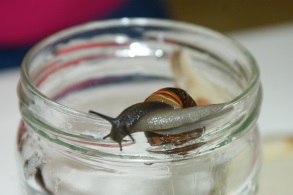 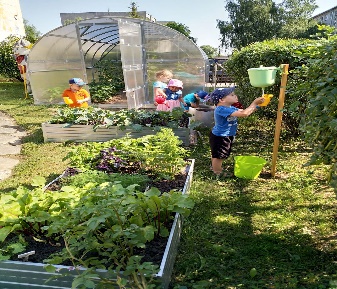 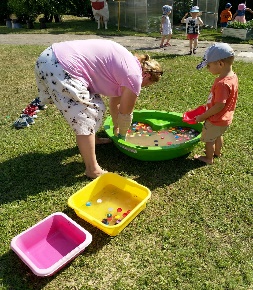 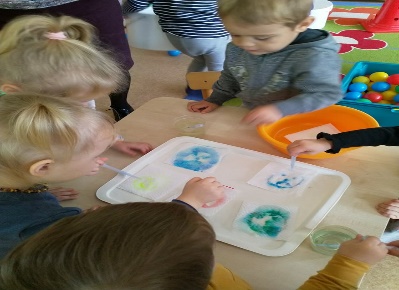 4–6 metaiPAŽINIMO KOMPETENCIJAGEBĖJIMAI: aplinkos pažinimas,  mokėjimas mokytis, problemų sprendimasPAŽINIMO KOMPETENCIJAGEBĖJIMAI: aplinkos pažinimas,  mokėjimas mokytis, problemų sprendimasEsminės nuostatos:didžiuojasi savimi ir didėjančiais savo gebėjimais, domisi viskuo, kas vyksta aplinkui, noriai stebi, bando samprotauti,nori pažinti save ir aplinkinį pasaulį, džiaugiasi sužinojęs ką nors nauja,nusiteikęs pasaulio pažinimui naudoti skaičius ir skaičiavimus,nusiteikęs tyrinėti aplinkos daiktus, jų ryšius ir santykius,domisi tuo, kas nauja, palankiai nusiteikęs naujoms veikloms,nusiteikęs ieškoti išeičių kasdieniams sunkumams įveikti.Esminės nuostatos:didžiuojasi savimi ir didėjančiais savo gebėjimais, domisi viskuo, kas vyksta aplinkui, noriai stebi, bando samprotauti,nori pažinti save ir aplinkinį pasaulį, džiaugiasi sužinojęs ką nors nauja,nusiteikęs pasaulio pažinimui naudoti skaičius ir skaičiavimus,nusiteikęs tyrinėti aplinkos daiktus, jų ryšius ir santykius,domisi tuo, kas nauja, palankiai nusiteikęs naujoms veikloms,nusiteikęs ieškoti išeičių kasdieniams sunkumams įveikti.Siektinos vertybinės nuostatos, gebėjimai, pasiekimaiVaiko veiksenosIeško atsakymų į klausimus, rodo iniciatyvą iškeliant ir sprendžiant problemasIeško informacijos knygose, enciklopedijose;Klausinėja, domisi, prašo papasakoti;Pavadina,  aiškina,  apibūdina  daiktus,  reiškinius,  patirtus  įspūdžius;Vykdant eksperimentą užduoda klausimus, skatinančius tyrinėjimą (kodėl vienas daiktas plaukia, o kitas skęsta ir kt.).Kalba apie tai, ko norėtų išmokti, išsiaiškina, kokios informacijos reikia, randa reikiamą informaciją  įvairiuose šaltiniuoseDomisi profesijomis, įvardina, kuo norėtų būti užaugęs;Įvardina, ką gali padaryti pats ir ko norėtų išmokti;Ieško  informacijos  knygose  apie  gamtą,  technikos   ir technologijos stebuklus;Žiūrinėja paveikslus, nuotraukas, pavadinimus po jais;Klausosi informacinių tekstų, aiškinasi, kur ir kaip gyvena žmonės, augalai, gyvūnai, kaip prisitaiko prie gamtos.Atpažįsta, su kokia problema susidūrė,  ieško tinkamų sprendimų, tariasi su kitais, atsižvelgia į jų nuomonęSusidūręs su problema, bando spręsti ją pats, pritaiko įvairius sprendimo būdus;Žino kurią problemą gali įveikti pats ar su bendraamžių pagalba;Tariasi, aiškinasi, reiškia ir gina savo nuomonę;Ieško sprendimų pagal pateiktas užduotis, bando modeliuoti situacijas.Siūlo ir priima pagalbą, mokosi iš savo ir kitų klaidųŽaisdamas, veikdamas vienas su kitu, bendraudamas su įvairiais žmonėmis mokosi padėti vienas kitam;Pasako, kad veikia įvairių paslaugų tarnybos;Žaidžia siužetinius žaidimus, stalo, kortelių žaidimus, žiūri ir komentuoja paveikslus, plakatus apie pagalbą vienas kitam.Domisi aplinka (augalais, gyvūnais), atlieka paprastus bandymusArtimiausioje aplinkoje stebi augalus, vardija, ko reikia augalams, kad jie augtų,  sodina, prižiūri, stebi augalo augimą;Pasakoja, kurie augalai teikia naudą, gydo;Pasakoja kaip gyvūnai susiranda maisto, kokiuose namuose gyvena;Stebi, tyrinėja ir eksperimentuoja su augalais ir jų dalimis;Naudoja tam tikras augalų dalis (daržoves, vaisius, lapus) maistui ir pasako, kokios augalų dalys naudojamos žmonių buityje;Pastebi augalus, gyvūnus liaudies meno kūriniuose, vyksta į ekskursijas;Grožisi aplinką puošiančiais augalais;Domisi praeitimi, istoriją, kitomis šalimisKlausosi  pasakų,  eilių,  dainų,  padavimų,  sakmių,  mįslių,  priežodžių, greitakalbių;Žino, kad žmonės pasaulyje kalba įvairiomis kalbomis;Žiūrinėja tėvų, senelių, prosenelių nuotraukas;Žiūri animacinius filmus apie praeitį, senovę, kitas šalis, papročius, domisi  Lietuvos ir  pasaulio istorija: varto knygeles, enciklopedijas, žiūri  nuotraukas ir vaizdo įrašus; Domisi, atpažįsta, atkartoja, prisimena girdėtą informaciją.Tyrinėjimams pasitelkia įrankius ir kitas priemonesNaudojasi  žiūronais, termometru, mikroskopu,  magnetais,  spyruoklėmis,  veidrodžiais, didinamaisiais stiklais ir pan.;Grupėje ant palangės augina augalus, stebi juos laisto, prižiūri, lauke kasa, kapsto, tyrinėja tai, kas yra ant žemės, po žeme;Pasaulio pažinimui naudoja regą, klausą, uoslę, liežuvį, lytėjimą, eksperimentuoja ir stebi savo veiksmų rezultatus; Veikia su vaikiško dydžio namų apyvokos ir sodo tvarkymo įrankiais;Stebėjimų rezultatus ženklina ant įvairių priemonių: ūgio matuoklės, augalo aukštį ant popieriaus juostelės ir t. t.Aiškinasi, kuo yra panašus su savo artimaisiais, kuo skiriasi nuo jųNatūraliai  domisi  savimi  ir  kitais  žmonėmis:  jų  panašumais,  skirtumais, išvaizda, jausmais, mintimis, darbais, gyvenimo būdu;Įvardina, į kurį iš savo artimųjų yra panašus, kuo panašus;Piešia šeimos narius, juos vaidina;Tyrinėja, aiškinasi, svarsto ir bando suprasti, kad šeimos paprastai skiriasi: jos įvairaus dydžio, susideda iš skirtingo skaičiaus narių.Palygina daiktus, medžiagas,  juos grupuoja ir klasifikuojaPasako daikto paskirtį, paaiškina jo struktūrą, elementus;Naudoja daiktus pagal paskirtį, žino, iš kokios medžiagos jie pagaminti;Pasako kelis požymius, kuriais daiktai skiriasi;Sustato daiktus mažėjančia ir didėjančia tvarka;Veikia su pažinimą skatinančiomis priemonėmis, medžiagomis, žaislais (formelės ir lenta su atitinkamų formų išpjovomis, žaislai su vieną į kitą dedamomis dalimis ir kt.).Žino tėvų profesijasPasako, kuo dirba  tėvai, seneliai;Domisi paslaugų tarnybomis;Žaidžia ligoninę, mokyklą, parduotuvę ir pan.;Žaidžia stalo žaidimus,  kortelių žaidimus apie profesijas;Apibūdina profesijas, su kuriomis susiduria savo aplinkoje;Išvykų metu susipažįsta su profesijomis.Žino savo namų adresą, pavadinimą miesto, kur gyvenaDalyvaudamas  išvykose,  vartydamas  knygeles,  klausydamasis  pokalbių sužino apie tai, kad turi gimtinę, Tėvynę;Pasako savo miesto pavadinimą, gatvę, kurioje gyvena;Pasako sostinės pavadinimą, piešia žinomus sostinės objektus.Skiria ir pavadinaprofesijas, technikąŽaidžia ligoninę, mokyklą, parduotuvę ir pan.;Žaidžia stalo žaidimus, loto, kortelių žaidimus apie profesijas;Apibūdina profesijas, su kuriomis susiduria savo aplinkoje;Suaugusiems prižiūrint atsargiai ir saugiai žaidžia su mechaniniais žaislais;Žaidžia su mobiliais telefonais, fotoaparatais, kompiuteriais;Moka naudotis magnetofonu ar grotuvu.Žino tradicines šventesPasakoja, kokias šventes jie švenčia namie su šeima;Švenčia įvairias tradicines šventes darželyje; Pasako, kokiu metų laiku vyksta šventė.Skiria naminius ir laukinius gyvūnusStebi laukinių ir naminių gyvūnų elgseną;Pasako, kuo gyvūnai panašūs ar skiriasi; Klausosi pasakų, eilių apie gyvūnus, jų būdą, savybes;Mėgdžioja gyvūnų judesius, garsus;Pasako, kuo gyvūnai naudingi, kurie gali būti pavojingi;Nori prižiūrėti gyvūnus, jaučia už juos atsakomybę.Pradeda suprasti Žemės, Saulės, Mėnulio ir kitų dangaus kūnų ryšiusKartu su auklėtoja aiškinasi apie Žemės planetą ir dangaus kūnus;Pasako, kad dieną šviečia Saulė, o naktį Mėnulis;Įvardina kam reikalinga Saulės šviesa ir šiluma, kokia jos įtaka žmonėms, gyvūnams, augalams;Piešia, lipdo,  įvairius dangaus kūnus, jų išsidėstymą;Apžiūrinėja gaublį ir stengiasi suprasti, kad žemė yra apvali.Pradeda jausti prieraišumą prie artimiausios gamtinės aplinkosPastebi įvairius pėdsakus gamtoje, pasako kieno jie: ratų, šuns, žmogaus ir kt.;Domisi savo namais, gatve, kurioje gyvena;Rūpinasi augintiniais,  rūpinasi žiemojančiais paukšteliais;Žino, kad nykstantys augalai ir gyvūnai surašyti „Raudonojoje knygoje“.Mokosi rūšiuoti atliekasPasako pagrindinius atliekų rūšiavimo principus, pasako, kodėl reikia rūšiuoti atliekas;Panaudotas baterijas atneša į rūšiavimo indą darželyje;Žino ir apibūdina, kur dedamos atliekos;Iš buitinių atliekų gamina įvairius papuošimus, dekoracijas, žaislus ir kt.Susieja daiktų kiekį  su skaičiumi, skaičiuoja bent iki 10Žaidžia  stalo  žaidimus,  kuriuose  naudojamas  kauliukas; Žaidžia domino, kortelių žaidimus, atlieka pratybas, kur nupieštus daiktus turi susieti su skaičiumi;Skaičiuoja daiktus, metus, žmones;Vartoja kelintinius skaitvardžius (pirmas, antras);Atsako į klausimus „kiek iš viso, „kelintas“;Nustato skaičiaus „kaimynus“;Skaičiuoja, pasako kelintas eilėje.Supranta ir vartoja sąvokas daugiau/mažiau, po lygiai, pusiau, į 2 dalis, į 4 dalisDalina daiktus, saldumynus, vaisius ir pan. į kelias dalis;Pasako, ar daiktai padalinti po lygiai, po daugiau/mažiau;Žaidžia parduotuvę, kur sveria, parduoda, atiduoda grąžą.Atpažįsta, atkuria, pratęsia, sukuria skirtingų garsų, dydžių, formų, spalvų sekasPasako, iš kokių elementų susideda raštas;Piešia, margina, spalvina velykinius kiaušinius, pirštines, mandalas;Piešiniuose vaizduoja įvairių dydžių žmones, gyvūnus, daiktus;Randa kitą tokį  patį  atviruką su dailės kūrinio reprodukcija, fotografija.Skiria plokštumos irerdvės figūrasStebi aplinkos daiktų formas, savo darbeliuose formoms pavaizduoti panaudoja įvairius daiktus;Pasako, kokie daiktai rieda, kurie nerieda;Iš įvairių formų popieriaus lapų lanksto lankstinius, piešdamas, tapydamas, aplikuodamas  naudoja pažįstamas formas.Grupuoja, klasifikuoja daiktus pagal dydį, formą, spalvąLygindamas, tyrinėdamas, rūšiuodamas, vertina daiktų dydį;Daiktus lygina uždėdamas vieną ant kito, vieną prie kito;Skiria dėmesį daiktų formai, lanksto formas iš popieriaus;Dėlioja figūras, daiktus nuo mažiausio iki didžiausio ir atvirkščiai, atrenka parodytos formos, spalvos, dydžio žaislus, daiktus;Lygina daiktų formą uždėjimo, pridėjimo ir atrankos būdu;Taisyklingai sudeda paveikslėlių sekas iš 4 ir daugiau dalių.Matuoja atstumą, ilgį, tūrį, masę nevartodamas sąvokųŽaidžia su smėliu, vandeniu, keičia indų formą;Rankose laikydamas daiktus nustato, kuris sunkesnis;Matuoja skystas ir birias medžiagas įvairios formos indais.Apibūdina kitų daiktų vietą ir padėtį kitų daiktų atžvilgiuLygina daiktų  padėtį  erdvėje savo, bei kito atžvilgiu;Skiria kairę ir dešinę savo puses, kūno priekį, užpakalį;Įvardina kairę, dešinę puses;Žaisdamas,  pasakodamas,  judėdamas  vartoja  sąvokas: „ant, už, po, šalia“;Orientuojasi popieriaus lape.Pradeda suvokti metų laikų, laiko tėkmę ir trukmęStebi gamtos spalvas, jų kaitą priklausomai nuo metų laiko, skiria metų laiką pagal pokyčius gamtoje;Žino ir apibūdina įvairius gamtos reiškinius (potvynį, žemės drebėjimą, vaivorykštę ir pan.);Stebi ir lygina savaitės orus, juos žymi gamtos kalendoriuje, apibūdina aprangą, avalynę, reikalingą žmogui kiekvienam metų laikui;Piešiniuose vaizduoja metų laikus;Vartoja  sąvokas  „šiandien, vakar, rytoj“;Pasako paros dalis ir įvardina žmonių veiksenas (naktį – miega, rytą – keliasi).Pažengusiems Aplinkos pažinimasDomisi gamtos reiškiniais ir jų paaiškinimu (rasa, vaivorykštė, vėjas); Domisi savo gimtinės istorija; Domisi apie daiktų pokytį (seniau/dabar); Domisi aktualiais visuomeninio gyvenimo įvykiais;Paaiškina, kaip reikia prižiūrėti augalus, naminius gyvūnus;  Rodo pagarbą gyvajai ir negyvajai aplinkai.Kiekio supratimas ir skaičiavimasPradeda suprasti ryšius tarp skaičių (pvz.: 6 susideda iš dviejų trejetų); Vartoja žodžius: sudėti, atimti, kiek bus.Forma, erdvė, matavimaiSkiria ir pavadina plokštumos ir erdvines (kubas, rutulys) figūras; Grupuoja daiktus pagal nurodytą požymį; Pradeda suprasti, kad tas pats daiktas gali turėti kelis požymius;Žaisdami naudojasi vis didesne erdve;4-6 metai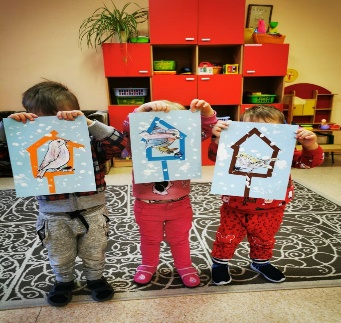 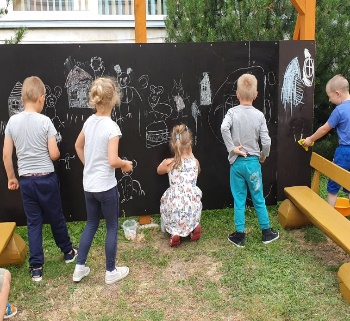 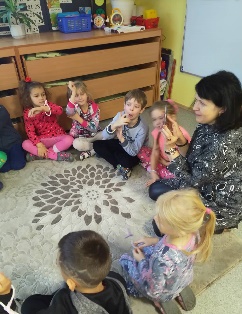 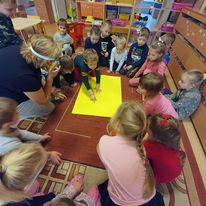 4-6 metaiKOMUNIKAVIMO KOMPETENCIJAGEBĖJIMAI: tyrinėjimas, problemų sprendimas, sakytinė kalba, rašytinė kalba.KOMUNIKAVIMO KOMPETENCIJAGEBĖJIMAI: tyrinėjimas, problemų sprendimas, sakytinė kalba, rašytinė kalba.Esminės nuostatos:nusiteikęs išklausyti kitą ir išreikšti save bei savo patirtį kalba, domisi rašytiniais ženklais, simboliais, skaitomu tekstu,aktyviai tyrinėja save, socialinę, kultūrinę ir gamtinę aplinką, įvaldo tyrinėjimo būdus. Esminės nuostatos:nusiteikęs išklausyti kitą ir išreikšti save bei savo patirtį kalba, domisi rašytiniais ženklais, simboliais, skaitomu tekstu,aktyviai tyrinėja save, socialinę, kultūrinę ir gamtinę aplinką, įvaldo tyrinėjimo būdus. Siektinos vertybinės nuostatos, gebėjimai, pasiekimaiVaiko veiksenosKlausosi įrašų, tekstų bendrine kalba ir tarmeKlausosi sekamų pasakų, sakmių, padavimų, skaitomų pažintinės literatūros kūrinių;Nuolat klausosi lietuvių liaudies kūrinių, dainų, žaidimų, patarlių, priežodžių, greitakalbių intuityviai perimdami etninį lietuvių kalbos reikšmių ir prasmių paveldą;Žaidžia įvairius kalbinius, lietuvių liaudies žaidimus bei ratelius, klausosi pedagogo kalbos;Klausosi tautosakos kūrinėlių, pastebi juose tarmiškus žodžius, bando juos atkartoti.Skiria žodžius, kurie panašiai skamba, bet turi skirtingą reikšmę, išgirsta pirmą, paskutinį ir žodžio viduryje esančius garsusNujaučia žodžių sąsajas sakinyje, jų darybos, kaitymo dėsnius;Žaidžia žodžių žaidimus;Kuria naujus žodžius, ieško panašiai skambančių besirimuojančių žodžių;Įvairios žaidybinės veiklos metu žaidžia garsais;Nusako pirmą ir paskutinį garsą žodžiuose;Klauso greitakalbių, gamtos garsų pamėgdžiojimo.Seka ir suvokia knygelės, pasakojimo, pokalbio eigąKlausosi  pokalbių,  pasakojimų,  sekimo,  deklamavimo,  skaitymo,  „gyvos muzikos“ (lopšinių, žaidimų ir kt.), įrašų;Klausinėja, ką reiškia nežinomi žodžiai;Nusako klausomo kūrinio veiksmo vietą, laiką, eigą, apibūdina veikėjus.Kalba natūraliai atliepdamas bendravimo situaciją, vartodamas vaizdingus žodžiusUžmezga kontaktą, pasiūlo ką nors daryti (žaisti, piešti, dirbti) kartu vienam ar keliems bendraamžiams;Paprašo informacijos, dalijasi su kitais turima informacija;Pratinasi išgirsti pedagogo ar draugų siūlymus, pastabas;Kalbasi apie bendravimo, elgesio taisykles;Žaidžia stalo žaidimus, apžiūrinėja, aptaria žaislus ir kitus daiktus, tyli, kai  kalba grupės  draugas ar  pedagogas, paiso grupėje sukurtų kito klausymo taisyklių;Pakartoja, pasako kitaip, jei jo nesupranta, atsako į pateiktus klausimus;Tikslingai nusako daiktus, jų ypatybes ir skaičių įvardžiais ir skaitvardžiais; vartoja būdvardžių laipsnius, būseną nusakančius veiksmažodžius ir jaustukus.Garsiai svarsto planuojamos veiklos eigąPasakoja, ką ruošiasi daryti, koks bus rezultatas;Kalba apie tai, ką norėtų veikti, matyti, išgirsti;Fantazuoja, apibūdina, nuotaikingai reiškia mintis;Pasakoja apie savo ir kitų veiklą.Klausinėja apie matytą, girdėtą, sugalvotą, pajaustąKlausinėja  suaugusių  apie  daiktus,  reiškinius,  jų  savybes;  medžiagas, įvykius, būsenas;  apie sudėtingus reiškinius, priežastinius ryšius;Kartu su kitais kelia elementarias hipotezes.Pasakoja, kalba apie savo patirtį,  norus, svajones, problemasPasidžiaugia su pažįstamais, mažai pažįstamais ar nepažįstamais žmonėmis;Ką nors praneša, papasakoja didelei vaikų grupei;Kalba apie tyrinėjant pastebėtas daiktų savybes; aiškina, pasakoja ką pats žino;Bendraamžiams išdėsto kilusias problemas, kalba apie savo išgyvenimus namuose, grupėje, kelionėje;Kalbasi telefonu, „rašo laiškus“.Komentuoja meno kūrinius, atpasakoja pasakas, kuria ir pasakoja įvairius tekstus, deklamuojaPadedant pedagogui atpasakoja pasaką;Seka savo sukurtas pasakas;Sukuria paveikslams pavadinimus;Mokosi eilėraščių, dainelių, klausosi lietuvių liaudies ir kitos muzikos;Seka girdėtas pasakas, kuria savo, keičia pasakos pabaigą, pradžią, įvykių seką, įveda naujus veikėjus, juos keičia ir kt.;Kuria istorijas, skaičiuotes, eilėraščius, greitakalbes, žaidimus;Skaito knygelių, žurnalų, laikraščių iliustracijas.Keičia balso stiprumą, kalbėjimo tempą, intonacijąDalyvauja teatrinėje veikloje, darželyje vykstančiose šventėse;Žaidžia teatrą, mėgdžioja pasakų herojus;Reguliuoja savo kalbos garsumą;Atkreipia dėmesį į kalbos intonacijas, jų įvairumą, kalbos tempą, pauzes tarp žodžių, kalbos garsumą.Domisi knygomis, įvairiais rašytiniais tekstais, pradeda suprasti ryšį tarp knygos teksto ir asmeninės patirtiesPasirenka knygą, varto, žiūrinėja knygas, periodinius leidinius;Atsineša mėgstamą knygą ir apie ją pasakoja kitiems;Iliustruoja knygas, rengia piešinių parodas;Padedamas  suaugusiųjų,  taiso  apiplyšusias  knygeles;Savo patirtus įspūdžius reiškia piešiniais, ženklais, judesiais;Žaidžia, imituoja, pasakoja įvardinant matomų žmonių, daiktų, reiškinių, vietovių, augalų, gyvulių pavadinimus;Atskiria išmonę nuo realybės.Supranta, kad garsas siejasi su raide, o raidės sudaro žodį, žino keliolika abėcėlės raidžių, supranta rašymo tikslusMokosi taisyklingai ir aiškiai tarti gimtosios kalbos žodžius;Žaidžia  žodžiais  ir  kuria  naujus  žodžius,  ieško  panašiai  skambančių, besirimuojančių žodžių;Rašo savo vardą, tėvų vardų pirmąsias raides;Dėlioja paveikslėlius su užrašytomis raidėmis;Žymi daiktus kortelėmis su užrašytu vardu;Kalba, pasakoja, deklamuoja, suprasdamas, kad visa tai užrašoma ženklais;Lankosi bibliotekoje, knygyne, spaustuvėje;Kuria knygeles, grupės laikraštį, lankstinuką, dienoraštį, skelbimus, kvietimus, sveikinimo atvirukus, žemėlapius.Pradeda skirti žodžius sudarančius garsus, skiemenisPastebi ir įvardina vaizdų, ženklų, garsų skirtumus;Imituoja įvairius garsus (gyvūnų, paukščių balsus, vėjo ūžesį, griaustinio dundėjimą, lietaus teškėjimą ir t.t.);Žaidžia balso lavinimo, kvėpavimo žaidimus.Spausdintomis raidėmis rašo savo vardą, kopijuoja aplinkoje esančius žodžiusDailina, spalvina korteles su užrašytais žodžiais, vardais;Štampuoja savo vardą;Kuria iš paveikslėlių grupės knygeles, jas pavadina;Kopijuoja savo vardo raides, jas atpažįsta ir parodo knygoje;Rašo laišką draugui iš viršaus į apačią, iš kairės į dešinę.Įvairiais simboliais bando perteikti informacijąPiešia didžiąsias raides, skaitvardžius;Piešia ornamentus, spalvina, karpo, lipdo tekstą;Rašo molyje, smėlyje, ant stiklo, lentoje ir kitur;Atvaizduoja ir žymi daiktus simboliais, schemomis;Kuria gyvenamųjų namų, gatvių planus, schemas, žemėlapius.Kompiuteriu rašo raides, žodžiusSusipažįsta su kompiuteriu, naudojimosi juo galimybėmis, sudedamosiomis dalimis: klaviatūra, monitoriumi, pele;Stebi, kaip rašo, spausdina ar renka tekstą kompiuteriu suaugusieji, mėgina pamėgdžioti, rašo  tekstą, savo vardą.Pažengusiems Rašytinė kalbaRašymasRašo savo vardą, elementarius žodelius; Netaisyklingais rašinėjimais atvaizduoja savo patirtį, išgyvenimus, norus. Skaitymas Atpažįsta ir pavadina įvairiu šriftu parašytas raides (didžiosios, mažosios); Bando perskaityti trumpus jam reikšmingus žodžius.Sakytinė kalbaNepertraukdamas klausosi draugų kalbos; Įvardija skirtumus tarp literatūriškai ir tarmiškai tariamų garsų; Supranta, kad kūrinys turi pradžią, pabaigą, vidurį; Pagal taisykles kalba telefonu.4-6 metai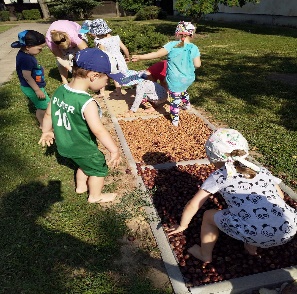 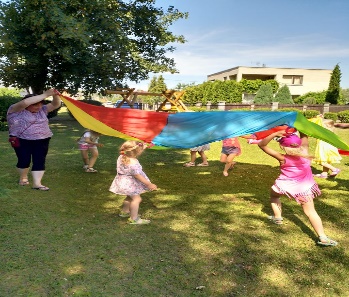 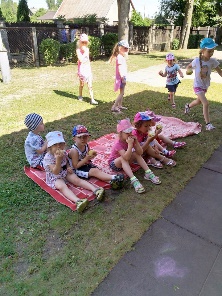 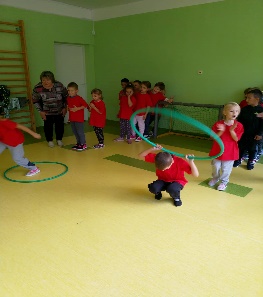 4-6 metaiSVEIKATOS SAUGOJIMO  KOMPETENCIJAGEBĖJIMAI: fizinis aktyvumas,  kasdienio gyvenimo įgūdžiai.SVEIKATOS SAUGOJIMO  KOMPETENCIJAGEBĖJIMAI: fizinis aktyvumas,  kasdienio gyvenimo įgūdžiai.Esminės nuostatos:noriai, džiaugsmingai juda,noriai ugdosi sveikam kasdieniam gyvenimui reikalingus įgūdžius,saugo savo sveikatą ir saugiai elgiasi aplinkoje,noriai mokosi futboliuko elementų,mokosi žaisti komandinius žaidimus.Esminės nuostatos:noriai, džiaugsmingai juda,noriai ugdosi sveikam kasdieniam gyvenimui reikalingus įgūdžius,saugo savo sveikatą ir saugiai elgiasi aplinkoje,noriai mokosi futboliuko elementų,mokosi žaisti komandinius žaidimus.Siektinos vertybinės nuostatos, gebėjimai, pasiekimaiVaiko veiksenosEina ratu, poroje, prasilenkiant, gyvatėle, atbulomis, šonuVaikšto tiesiai nedidelėmis grupelėmis, visa grupe;Vaikšto poromis, susikabinus rankomis, keičiant kryptį;Vaikšto tarp dviejų nubrėžtų linijų (25–30 cm) jų neužminant;Vaikšto dideliu ratu, susikabinus rankomis, tarp išdėstytų daiktų;Vaikšto ant žemės padėta lenta (15–20 cm.),  nuožulnia lenta;Vaikšto vorele pirštų galais, kulnimis, aukštai keliant kelius,  peržengiant per daiktus, gulinčius ant žemės;Vaikšto suoleliu, stora virve, lazda, plokščiu lanku padėtu ant grindų, tiesiai ir šonu (pristatomu žingsniu);Vaikšto dviese, trise, vorele įvairiai susikabinus rankomis, keičiant tempą, darant posūkius;Vaikšto horizontaliu, nuožulniu buomu, atlikdami įvairius judesius rankomis ir kojomis;Vaikšto su gimnastikos lazda už nugaros sulenktomis per alkūnes rankomis;Vaikšto suoleliu pernešant įvairius daiktus; ties viduriu parsilenkiant su draugu;Vaikšto keturpėsčias pralysdamas pro virvutę, pro lanką, lenta;Laipioja aukštyn ir žemyn pristatomuoju žingsniu.Bėga pristatomu ir pakaitiniu žingsniu, aukštai keldamas keliusBėga tiesiai nedidelėmis grupelėmis, visa grupe, vorele salės pakraščiais pagal daiktinius orientyrus, keičiant vedėjus; Bėga tarp dviejų nubrėžtų linijų (25–30 cm) jų neužminant;Bėga tarp išdėstytų daiktų;Bėga išsiskleidžiant, gaudant ir išsisukinėjant; Bėga plačiu žingsniu, peržengiant kliūtis;Pagal signalą kaitalioja ėjimą su bėgimu.Bėga suoleliu, įkalnėn, nuokalnėn Bėga ant žemės padėta lenta (15–20 cm.);Bėga nuožulnia lenta, suoleliu;Bėga horizontaliu, nuožulniu buomu, atliekant įvairius judesius rankomis ir kojomis.Šokinėja ant vienos kojos judant pirmynŠokinėja siekdami daikto,  per  nedidelę  kliūtį;Nušoka nuo paaukštinimo;Šokinėja per dvi linijas;Nušoka nuo paaukštinimo į lanką; šokinėja viena koja iš lanko į lanką;Šokinėja vietoje abiem kojomis, ant vienos kojos, nuo kojos ant kojos po signalo pasisukdami nurodyta kryptimi, pritūpdami;Šokinėja pirmyn suspaudę tarp kojų kokį daiktą;Šokinėja per nejudančią virvutę einant ir bėgant, šokinėja per sukamą ilgą šokdynę.Rankos ir pirštų judesius atlieka vikriau, greičiau, tiksliau, kruopščiauSulaiko paridentą kamuolį ir ridena  atgal;Vaikšto ridendamas kamuolį  suoleliu;Meta kamuolį kitam ir sugauna metamą atgal;Iš už galvos abiem rankomis, per petį   meta kamuolį  į tolį;Meta smėlio maišelius į horizontalų taikinį dešine ir kaire ranka;Meta į tolį  mažus kamuoliukus, kankorėžius, smėlio maišelius ir pan.;Užsisega, atsisega drabužius. Tiksliau valdo pieštuką, žirklesKerpa žirklėmis;Piešia, kopijuoja, apvedžioja linijas;Brėžia tiesias, pasvirusias linijas, kopijuoja spausdintines raides, ornamentus.Žaidžia komandoje,derina veiksmusSavarankiškai žaidžia ir organizuoja įvairius sportinius žaidimus, dalyvauja estafetėse;Tariasi dėl bendros veiklos ir žaidimų, suteikia pagalbą kitam ar jos paprašo, veikia drauge;Žaidžia komandinius žaidimus su taisyklėmis: estafetes, krepšinį, futbolą, badmintoną ir kt.Su kamuoliu atlieka sporto žaidimų elementusRidena kamuolį , taiko į daiktus (kėglius, kamuolius ir pan.);Meta kamuolį  į žemę ir atmuša keletą kartų iš eilės;Eina ir bėga ridendamas, varydamas kamuolį vingiais tarp daiktų;Mėto kamuolį  horizontalų ir vertikalų taikinį  dešine ir kaire ranka;Mėto kamuolį  per kliūtis vienas kitam ir jį sugauna.Valgo tvarkingaiNaudojasi stalo įrankiais (šaukštu, šakute);Valgo neskubėdamas, gerai sukramto maistą;Mandagiai elgiasi ir bendrauja prie stalo, naudojasi servetėle.Žino, kad maistas reikalingas, kad augtų, būtų sveikasPasakoja apie pagrindinius sveikatos požymius, klausosi kūrinėlių apie sveikatą, sveiką maistą;Varto enciklopedijas, patiekalų knygas, kuria plakatus, lankstinukus, knygeles;Domisi organizmo funkcijomis, varto knygeles apie virškinimo, kvėpavimo, kraujotakos ir kt. organizmo sistemas;Domisi patiekalo sudedamosiomis dalimis.Įvardija vieną kitą produktą, kurį valgyti sveika, kurį – neKalbasi apie maisto produktus;Plauna vaisius, daržoves;Varto knygeles, diskutuoja, domisi sveiku maistu, daržovių ir vaisių nauda sveikatai; Pratinasi valgyti daugiau daržovių, vaisių;Pratinasi nevalgyti nežinomo maisto;Stebi sveiko maisto piramidę.Savarankiškai serviruoja ir tvarko staląBudi grupėje;Susipažįsta su maisto gaminimo higiena ir stalo serviravimu.Suaugusiųjų padedamas renkasi drabužius ir avalynę pagal orą, savarankiškai rengiasi, aunasiRengiasi lengvai, kad drabužiai netrukdytų judėti;Diskutuoja apie drabužių paskirtį, jų naudojimą pagal metų laikus;Žaidžia žaidimus, kuriuose reikia aprengi ar nurengti lėlę, ar kitą žaislą, parinkti reikiamus drabužius;Piešia metų laikus ir pagal orą apsirengusius žmones;Savarankiškai rengiasi;Užsisega sagas, užsitraukia užtrauktukus;Užsiriša batų raištelius;Tvarkingai susideda drabužius ir avalynę;Rūpinasi rūbų, avalynės švara.Priminus ar savarankiškai plaunasi rankas, prausiasi, nusišluosto rankas ir veidąDiskutuoja apie švaros ryšį su sveikata;Plauna rankas prieš valgį, parėjęs iš lauko, pasinaudojęs tualetu;Prausiasi, naudojasi muilu, rankšluosčiu; šukuojasi asmeninėmis šukomis;Po valgio skalauja burną vandeniu; valosi dantis;Naudojasi nosine čiaudant, kosint, sergant sloga;Savarankiškai naudojasi tualetu.Priminus stengiasi vaikščioti, sėdėti taisyklingaiPratinasi teisingai stovėti, sėdėti įvairios veiklos metu: žaisdamas, piešdamas, žiūrėdamas knygeles, multimedia ir kt.Dažniausiai savarankiškai tvarkosi žaislus ir veiklos vietąPats susitvarko darbo vietą po įvairios veiklos;Susitvarko žaislu, padeda juos į tam skirtą vietą;Pavalgęs nusineša indus į virtuvėlę.Stengiasi laikytis taisykliųKalba, diskutuoja apie saugų elgesį kieme, parke, gatvėje, prie vandens;Domisi, aiškinasi, kur kreiptis pagalbos nelaimės atveju;Kalba, komentuoja kaip elgtis su nepažįstamais žmonėmis;Atpažįsta pagrindinius saugaus eismo ženklus, saugiai važinėjasi aikštyno gatvelėmis keliu;Žaidžia įvairius saugaus eismo žaidimus, atlieka didaktines užduotis. Stebint suaugusiam saugiai naudojasi pavojingais įrankiaisAtsargiai naudojasi žirklėmis, peiliu, klijais ir kt.;Diskutuoja apie pavojingus sveikatai elektros prietaisus, rozetes, peilius, kitus aštrius daiktus;Neliečia vaistų, buitinės chemijos. Pratinasi prie vandensSusipažįsta su vandeniu;Mokosi saugių pratimų vandenyje;Žino, kad vanduo padeda grūdintis.Atlieka kvėpavimo pratimusPučia lengvus kamuoliukus, popierinius laivelius vandens paviršiumi;Pučia muilo burbulus.Atlieka slinkimo pratimusSlenka gimnastikos suoleliu;Slenka tuneliu;Slenka krūtine be lentos.Atlieka pratimus kojų judesiams lavintiNaudodamas įvairias priemones (turėklai, kamuoliai) atlieka judesius kojomis vandenyje;Atlieka įvairius mankštos pratimus;Geba varyti futbolo kamuolį per salę.Pažengusiems Fizinis aktyvumasIšlaiko saugų atstumą eidamas, bėgdamas šalia draugo;Bėga derindamas du ar daugiau judesių; Kerpa gana tiksliai; Sulenkia popieriaus lapą per pusę, į keturias dalis;Meta ir kartais pataiko kamuolį į krepšį, vartus, taikinį; Pieštuką ir žirkles laiko taisyklingai.Kasdieninio gyvenimo įgūdžiaiSavarankiškai serviruoja ir tvarko stalą; Savarankiškai pasirenka drabužius ir avalynę pagal oro sąlygas; Žino kaip saugiai elgtis gatvėje, kelyje, namuose; Savarankiškai laikosi susitartų saugaus elgesio taisyklių; Įvardija kelis maisto produktus, kuriuos valgyti sveika, ir kelis, kuriuos riboti reikia.4–6 metai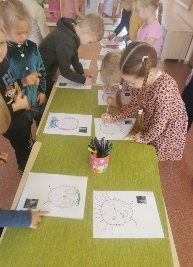 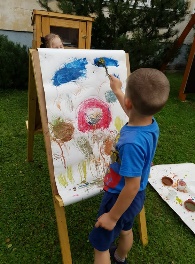 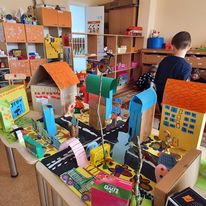 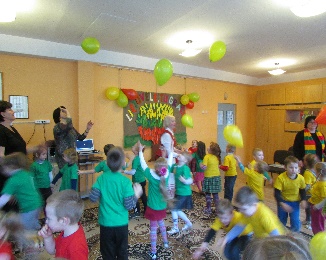 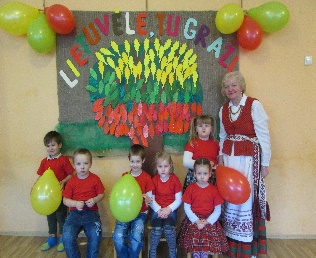 4–6 metaiMENINĖ KOMPETENCIJAGEBĖJIMAI: estetinis suvokimas, meninė  raiška, kūrybiškumasMENINĖ KOMPETENCIJAGEBĖJIMAI: estetinis suvokimas, meninė  raiška, kūrybiškumasEsminės nuostatos:domisi, gėrisi aplinka, meno kūriniais, menine veikla,jaučia meninės raiškos džiaugsmą,rodo norą aktyviai dalyvauti meninėje veikloje,jaučia kūrybinės laisvės, spontaniškos improvizacijos bei kūrybos džiaugsmą, mėgsta improvizuoti, kurti šokio judesius.Esminės nuostatos:domisi, gėrisi aplinka, meno kūriniais, menine veikla,jaučia meninės raiškos džiaugsmą,rodo norą aktyviai dalyvauti meninėje veikloje,jaučia kūrybinės laisvės, spontaniškos improvizacijos bei kūrybos džiaugsmą, mėgsta improvizuoti, kurti šokio judesius.Siektinos vertybinės nuostatos, gebėjimai, pasiekimaiVaiko veiksenosPasakoja įspūdžius apie muzikos, vaidinimo, šokio, dailės kūrinių siužetą, vaizduojamus įvykius, veikėjus, kilusią nuotaikąPasakoja,   apibūdina tai,  ką matė parodoje, spektaklyje;Kuria, fantazuoja, seka juokų pasakas;Laisvai, spontaniškai reiškia savo įspūdžius, išgyvenimus;Reiškia, komentuoja, išsako vaidinimo sukeltus įspūdžius;Kalba  su  mokytoja  ir  draugais  dailės  procese,  taip  pat  apžiūrint  dailės kūrinius;Kalba apie dailininkų kūrybą, vaikų darbus.Stengiasi kuo gražiau šokti, vaidinti, deklamuoti, dainuoti, groti, piešti, gėrisi savo menine kūrybaVaidina-žaidžia trumpas scenas  pagal literatūrinius, muzikinius, istorinius, pačių pasiūlytus siužetus;Parodo parengtas scenas draugams, tėvams švenčių metu;Vaidindami atskleidžia savo meninius gebėjimus;Elgiasi pagal sceninio elgesio taisykles: išeina į sceną, nusilenkia, palaukia kol baigsis plojimai, padėkoja publikai;Aktyviai eksponuoja savo darbus, rodo kitiems;Klausydamiesi  muzikos stengiasi susikaupti;Aptaria savo ir kitų vaikų dailės darbus;Stebi  aplinką  ir  patirtus  įspūdžius  vaizduoja  piešiniuose,  kūrybiniuose darbeliuose, komentuoja, pristato savo kūrinį.Pastebi papuoštą aplinką, meno kūrinius, pasako, kas jam gražuVarto lietuvių liaudies meno albumus;Klausosi lietuvių liaudies dainų, tautosakos kūrinių;Dalyvauja darželio, grupės aplinkos puošime;Pasako kas jam gražu, kas patinka meno kūrinyje, aplinkoje;Tyrinėja, stebi tautodailės ir profesionaliosios dailės kūrinius.Tyrinėja girdimos muzikos, triukšmo, tylos panašumus ir skirtumusRaiškiai taria skaičiuotes, greitakalbes;Tapo klausydamiesi muzikos ir ją atvaizduoja;Domisi, tyrinėja natūralius ir žmogaus sukeltus garsus.Pasako kūrinio nuotaiką, tempą, dinamiką, skiria kai kuriuos girdimus instrumentusLaisvai judėdamas improvizuoja, mokosi pajusti judėjimo kryptį, tempą;Klausosi muzikos kūrinių, išreiškia, atliepia jų nuotaiką;Klausosi aplinkos garsų, juos įvardina;Žino terminus: kompozitorius, dainininkas, choristas.Dainuoja sudėtingesnio ritmo, melodijos vienbalses dainasIšbando,  atranda,  naudoja  balso  galimybes,  taisyklingai  kvėpuoja,  aiškiai artikuliuoja ir tiksliai intonuoja;Intonuoja įvairiu aukštumu kartodami patarles, mėgdžiodami mokytoją;Dainavimą papildo judesiais: imitaciniais, instrumentiniu bei „kūno“ garsų pritarimu, kurį gali sugalvoti patys.Eina ratelių, šoka šokius ratu, vienoje linijoje, su įvairiais žingsniais ir elementaisRitmingai atlieka elementarius judesius (šuoliukus, pritūpimus, sukinius);Šoka, žaidžia lietuvių liaudies žaidimus, ratelius ir šokius.Melodiniais vaikiškaismuzikos instrumentais groja   2–3 garsų melodijasGrodami išbando įvairius garsų išgavimo būdus: mušimą, pūtimą, braukimą;Groja, žaidžia įvairius kvėpavimo žaidimus; Susipažįsta su 2–3  naujais mušamųjų, styginių, klavišinių bei pučiamųjų muzikos instrumentų skambesiu ir garsų išgavimo būdais, juos pavadina;Groja ritmus su pauzėmis, keičia grojimo tempą, dinamiką.Pritaria suaugusiojo grojimui, stengiasi kartu pradėti ir baigti kūrinįKlausosi, atlieka tautosakos kūrinius, liaudies dainas;Atliekamiems  kūrinėliams  pritaria  švilpynėmis,  molinukais,  tamburinais, būgneliais, barškučiais ir kt.Improvizuodamas balsu, muzikos instrumentu kuria melodiją trumpam tekstui, paveiksluiAtlieka  vokalinius  pratimus  dėl  artikuliacijos,  taisyklingos  laikysenos  ir kvėpavimo, dainavimo ritmo pajautimo;Parenka instrumentą kūrinėlio turiniui, veikėjui pavaizduoti;Padainuoja, paploja, pagroja įvairiais būdais savo ar draugo vardą;Įgarsina pedagogo sekamą pasaką.Šoka sudėtingesnius ratelius, įvairių žingsnių ir natūralių judesių šokius, šoka improvizuotai kurdamas septynių–aštuonių natūralių judesių sekąSudaro paprasčiausias figūras: sustoja į  ratelį, vorą, dviem eilėmis, poromis;Šokdami rateliu gali keisti ratelio dydį, kryptį, atlikti dviejų dalių šokelius, žaidimus, su tekstais ir be jų;Juda zigzagais, sudaro ratelį savarankiškai;Laisvai judėdamas improvizuoja, mokosi pajusti judėjimo kryptį, tempą;Improvizuodami laisvai perteikia skambančios muzikos nuotaiką;Darniai sutartinai atlieka paprasčiausias figūras: pritūpia, pašoka, sukasi už parankių, didina ar mažina ratelį, sudaro du ratelius;Sugalvoja judesių nesudėtingai dainelei;Melodiją išreiškia judesiu.Kuria lėlių, dramos vaidinimus, improvizuoja trumpas frazes, fizinius veiksmus, atskleidžia emocines būsenasImprovizuoja  trumpas  sceneles  be  žodžių  ir  su  žodžiais,  pavieniui  ir  su draugais;Bendraudami vienas su kitu keičia balso intonaciją;Sveikinasi vienas su kitu, su žaisliukais;Žaidžia  laisvai,  spontaniškai,  atkuria  iš  patirties  išgyventus  vaidmenis (gydytojas, pardavėja ir kt.);Gamina, dekoruoja pirštų lėles.Istorijas pasakoja detalesniais dailės darbeliais, vaizdus papildo grafiniais ženklais (raidėmis, skaičiais, žodžiais)Kuria, tyrinėja, fantazuoja, veikia su tapybos, grafikos bei įvairiomis dailės medžiagomis plokštumoje ir erdvėje;Kuria pačių išgyventą ir įsivaizduojamą pasaulį pačių pasirinkta ar auklėtojos siūloma technika;Lytėdami, regėdami pajunta tai, ką įsivaizduoja;Piešia,  vaizduoja,  fantazuoja,  kuria  išklausę  žodinės  kūrybos,  peržiūrėję knygelių iliustracijas;Pratinasi užrašyti vardą ar pirmąją jo raidę;Piešiniuose   naudoja   regimos   informacijos   vaizdinius:   raides, skaičius, rodykles;Plėšo,  kerpa,  klijuoja  įvairias  geometrines  formas,  dėlioja  ornamentus, regimos informacijos ženklus;Naudoja horizontalias, vertikalias, pasvirusias linijas.Skirtingiems sumanymams įgyvendinti pasirenka dailės priemones ir technikas, eksperimentuoja mišriomis technikomisAtranda linijos, spalvos, formos, medžiagų struktūros ypatumus;Atranda formų, spalvų, reiškinių priešingybes;Braižo pagaliuku ant smėlio, sniego;Naudoja mišrią techniką: kreideles ir spalvotus pieštukus ar flomasterius;Konstruoja iš medinių, plastmasinių detalių.Nori atlikti ir suprasti vis daugiau naujų, nežinomų dalykųVardina, išreiškia metų laikų spalvas, jų nuotaiką spalvomis, simboliais;Tapo plačiu teptuku, pamirkytu vandenyje (be dažų) ant šaligatvio, tvoros ar kt.Kelia probleminius klausimus, diskutuoja, įsivaizduoja, disponuojaStebi žmonių, gyvūnų, paukščių pėdsakus sniege, smėlyje, patys juos padaro;Naudoja įvairaus dydžio kartono dėžes žaidimams;Tapo maišydami spalvas ir nusako jų pavadinimus;Pro langą ar pasivaikščiojimų metu stebi gamtą, analizuoja jos objektus ir juos atvaizduoja;Kalbasi apie tai, kokiomis spalvomis vaizduoti.Ieško naujų idėjų, netikėtų sprendimų, neįprastų medžiagų, priemonių, lengvai, greitai keičia, pritaiko, siekia savito rezultatoEksperimentuodami  su  įvairiomis  priemonėmis  ir  medžiagomis  atranda įvairias linijas, dėmes,  jų derinius;Pastebi, atranda, išbando reikšdami savo sugebėjimus su įvairaus šiurkštumo, storumo, įvairių spalvų popieriumi (laikraščiai, servetėlės, tapetai, folijos ir kt.);Piešia, lanksto, klijuoja įvairias plokščias ir pusiau plokščias formas;Išbando įvairias priemones, kuriomis galima štampuoti: pagaliukai, trintukai, kamšteliai iš bulvės, morkos, burokėlio;Kuria paveikslėlį iš spalvoto plastilino ant kartono, gamtinių medžiagų;Tapo darbelius neatkeliant rankos, vienu užsimojimu, vaizduojančius spiralę, siūlų kamuolį;Daro koliažus, tapo portretus, gamina kaukes.Drąsiai, savitai eksperimentuoja, nebijo suklystiEksperimentuoja su didelių matmenų  medžiagomis ant didelių popieriaus lapų;Eksperimentuoja su įvairiomis grafikos priemonėmis ir medžiagomis;Eksperimentuoja  ant  balto  ir  spalvoto  (sauso,  šlapio)  įvairaus  formato, įvairaus dydžio popieriaus pirštu, teptuku, guašo dažais ar akvarele;Laisvai eksperimentuoja naudodamas skirtingas spalvas, formas;Laisvai eksperimentuoja  su  įvairiomis  turimomis  medžiagomis:  moliu, plastilinu, drėgnu smėliu, sniegu.Kuria įvairius judesius vandenyje Vaizduoja pasirinktus personažus;Atlieka kuo įvairesnius judesius.Noriai improvizuoja, vaidina vandenyjeVaizduoja jūros gyventojus (delfinus, jūros ežius, arkliukus);Judesiu išreiškia  savo nuotaikas.Pažengusiems Dailė Kūrybiškai panaudoja tradicines ir netradicines priemones; Bando kurti naudodamasis skaitmeninio piešimo programomis.Muzika ir šokisDainuoja dainas su instrumentiniu pritarimu; Kuria melodijas šokiams;Savarankiškai šoka po muzikinės įžangos.VaidybaBendrauja su kitu vaidinimo veikėju; Naudoja veikėjams charakteringas balso tonacijasEstetinis suvokimasNori matyti ir kurti grožį aplinkoje; Pasakoja, aiškina, ką pats sukūrė ir kaip kūrė; Domisi kitų meninėmis idėjomis ir jas panaudoja savo veikloje.